ОТЧЕТмуниципального бюджетного учреждения «Дворец культуры « Октябрь»за 2021 год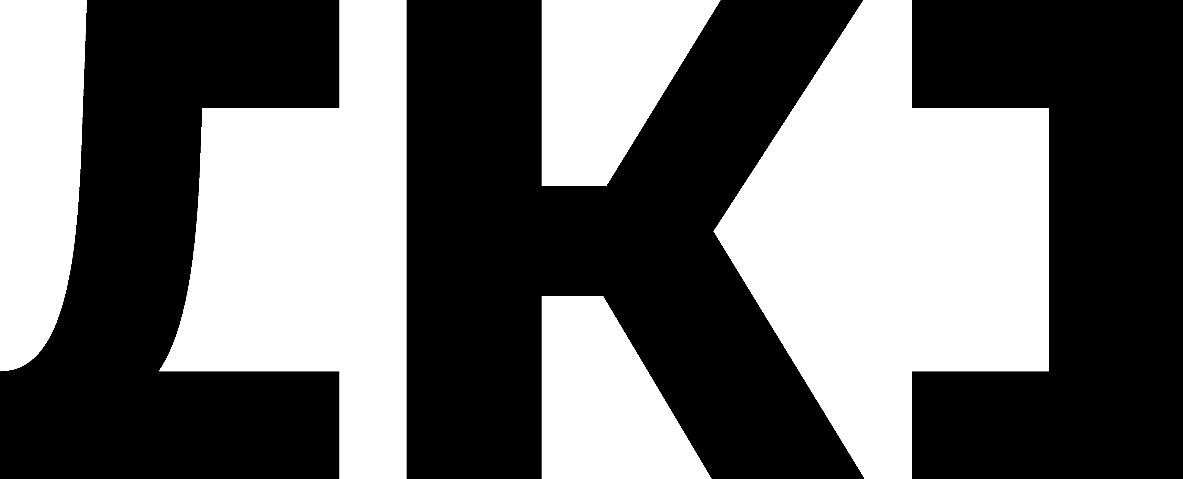 1.  Общая характеристика  учреждения1.1.      Муниципальное бюджетное учреждение "Дворец культуры "Октябрь" (далее - бюджетное учреждение) является унитарной некоммерческой организацией, создано в соответствии с Гражданским кодексом Российской Федерации.  Учредителем бюджетного учреждения является администрация города Нижневартовска. Функции и полномочия учредителя от имени администрации города Нижневартовска осуществляет департамент по социальной политике администрации города. Собственником бюджетного учреждения является муниципальное образование город Нижневартовск, управление и распоряжение муниципальным имуществом, переданным в оперативное управление бюджетному учреждению, осуществляет департамент муниципальной собственности и земельных ресурсов администрации города. Бюджетное учреждение создано без ограничения срока деятельности.Предметом (основными видами) деятельности бюджетного учреждения являются: - организация и проведение культурно-массовых мероприятий: фестивалей, конкурсов, смотров, выставок, концертов, спектаклей и других форм показа результатов творческой деятельности учреждения;- проведение массовых театрализованных праздников и представлений, народных гуляний;- организация досуга различных групп населения, в том числе проведение отдыха и танцев, дискотек, молодежных балов, карнавалов, детских утренников, игровых программ;- оказание по социально-творческим заказам, другим договорам с юридическими и физическими лицами консультативной, методической и организационно-творческой помощи по подготовке и проведении различных культурно – досуговых мероприятий;- поддержка инициатив населения, мастеров народного творчества в форме организации выставочных салонов, ярмарок народного творчества;- создание и организация деятельности клубных формирований, кружков, любительских объединений, творческих коллективов, развитие художественного самодеятельного творчества;- художественное оформление городских культурно – досуговых мероприятий различных видов.    Финансовое обеспечение выполнения муниципального задания бюджетным учреждением осуществляется в виде субсидий из средств бюджета города Нижневартовска.   Финансовое обеспечение выполнения муниципального задания осуществляется с учетом расходов на содержание недвижимого имущества (не зависимо от источника приобретения) и особо ценного движимого имущества, закрепленного за бюджетным учреждением департаментом или приобретенного бюджетным учреждением за счет средств, выделенных ему учредителем на приобретение такого имущества, расходов на уплату налогов, в качестве объекта налогообложения по которым признается соответствующее имущество, в том числе земельные участки.1.2. В целях обеспечения открытости и доступности сведений о бюджетном учреждении на официальном сайте в информационно-телекоммуникационной сети Интернет в электронном структурированном виде учреждением размещаются  электронные копии следующих документов: 1) устава бюджетного учреждения, в том числе внесенных в него изменений;2) свидетельства о государственной регистрации бюджетного учреждения;3) решения учредителя о создании бюджетного учреждения;4) решения учредителя о назначении руководителя бюджетного учреждения;5) положения о филиалах, представительствах бюджетного учреждения;6) плана финансово-хозяйственной деятельности бюджетного учреждения;7) годовой бухгалтерской отчетности бюджетного учреждения;8) сведений о проведенных в отношении бюджетного учреждения контрольных мероприятиях и их результатах;9) муниципального задания на оказание услуг (выполнение работ);10) отчета о результатах деятельности и об использовании закрепленного за бюджетным учреждением муниципального имущества.Информация о муниципальном учреждении размещается на официальном сайте в информационно-телекоммуникационной сети Интернет www.bus.gov.ru поиск по "учреждениям" в разделе "подробная информация", ссылка "документы".       1.3.      Учреждение  реализует  широкий спектр услуг, предоставляемых на основе  муниципального  задания, договоров с юридическими  лицами и реализации заказов населения.  Услуги учреждения носят интегрированный характер  и могут быть представлены в различной форме  (массовой, камерной, индивидуальной, интерактивной) и на любой  демонстрационной площадке. Доступность услуг, предоставляемых учреждением,  обеспечивается гибким и удобным для населения режимом работы, сбалансированным соотношением  бесплатных и платных услуг, обеспечивающих  финансовую доступность предоставляемых услуг для всех  категорий  населения.    В течение отчетного года продолжена системная работа по разработке, пересмотру и актуализации организационно-технологических документов. Разработан ряд локальных нормативных актов, регулирующих социально-трудовые отношения, организационно-технологические процессы в учреждении. К управлению учреждением администрация ДК  применяет процессный подход. При процессном подходе управление рассматривается как процесс - серия взаимосвязанных управленческих функций - планирование, организация, мотивация и контроль, которые объединены связующими процессами коммуникации и принятия решения.    С целью организации коммуникационного процесса еженедельно проходят совещания руководителей первого звена при директоре учреждения. По результатам совещания выносятся решения, которые фиксируются в протоколах совещаний. Постановка задач для исполнения решений реализуется посредством информационных воздействий (устные сообщения, приказы, поручения директора с контрольной картой выполнения). Процессный подход в управлении учреждения позволяет более четко установить обязанности конкретного должностного лица при проведении запланированных мероприятий и согласовать их с обязанностями других должностных лиц, подобрать приемы и методы, позволяющие разработать качественное мероприятие и подготовить технологическую документацию (издание проекта приказа о проведении мероприятия, составление плана мероприятия, сметы расходов и т.д.).    Основным документом, регламентирующим планирование деятельности, является  календарный план работы, сформированный на основе  муниципального задания и собственных мероприятий учреждения.     С целью структурирования взаимосвязанных видов деятельности, совершенствования ведения учета и отчетности, для определения количественных показателей, направленных на повышение эффективности и качества предоставляемых услуг в учреждении, формируется план-сетка, которая представляет собой систему мероприятий по датам, дням недели, срокам проведения, ответственным лицам. 2. Анализ кадрового состава учреждения. Мероприятия,  направленные на повышение  уровня  профессиональной  компетенции  сотрудников учреждения.    Штатная численность учреждения  84 ставки. Фактическая численность персонала – 78  человек.       Большое значение для повышения  профессионального уровня сотрудников учреждения имеет организация системы подготовки и повышения квалификации кадров. Она имеет целью охватить различными формами обучения большую часть основного персонала сотрудников, руководящий состав.Получили профессиональную подготовку:    Учитывая, что мотивация коллектива учреждения  является результатом сложной совокупности потребностей, администрация учреждения  создает условия:-  для удовлетворения  экономических потребностей (своевременная оплата труда, система премирования);- для удовлетворения  потребностей  в защите (обеспечение социальных гарантий);- для удовлетворения  потребностей  в творческом самовыражении (возможность участия в  мероприятиях, поощрение творческой инициативы);- для удовлетворения  потребностей  в успешности (подбор производственных задач в соответствии с профессиональными возможностями и личностными особенностями сотрудников).   Кадровая политика  МБУ ДК «Октябрь»  строится с учетом следующих принципов: − безопасность на рабочем месте; − справедливость (моральное и материальное вознаграждение в соответствии с вкладом); − индивидуализация (работа должна развивать индивидуальные способности, мастерство, стимулировать непрерывное профессиональное образование); − демократизм (учет мнений рядовых сотрудников наравне с мнением руководителей при принятии решений).     Учреждение считает, что  работники  учреждения  должны  обладать стратегическим мышлением, предприимчивостью, широкой эрудицией, высокой культурой. Поэтому руководство учреждения на первый план выдвигает постоянный анализ кадров учреждения, требует  непрерывное  персонала, проводит мероприятия, способствующие полному раскрытию личного потенциала.    В учреждении в  соответствии с Коллективным договором работникам предоставляются дополнительные дни к ежегодному оплачиваемому отпуску за ненормированный рабочий день, выплачивается единовременное пособие при рождении ребенка, единовременная выплата при предоставлении ежегодного оплачиваемого отпуска, производятся выплаты молодым специалистам, оказывается материальная помощь в случае смерти близких родственников и т. д.     Учреждение обеспечивает соблюдение режима труда и отдыха работников в соответствии с трудовым законодательством и иными нормативными правовыми актами, содержащими нормы трудового права.      В Учреждении применяются прошедшие обязательную сертификацию или декларирование соответствия в установленном законодательством Российской Федерации о техническом регулировании порядке средства индивидуальной защиты работников.    Учреждение обеспечивает приобретение и выдачу за счет собственных средств специальной одежды, специальной обуви и других средств индивидуальной защиты, смывающих и обезвреживающих средств, прошедших обязательную сертификацию или декларирование соответствия в установленном законодательством Российской Федерации о техническом регулировании порядке, в соответствии с установленными нормами работникам.     Несчастных случаев на производстве и профессиональных заболеваний в учреждении в 2021 г. не зарегистрировано.3. Основные  направления  деятельности  учрежденияМиссия МБУ ДК «Октябрь» -  предоставление качественных и доступных услуг в области культуры, способствующих формированию современной  культурной среды, повышению культурного и духовного уровня горожан, формированию социально–активной творческой личности посредством приобщения к художественным ценностям, народному  творчеству.Стратегической  задачей  учреждения  является стимулирование творческой энергии горожан для развития и капитализации человеческого потенциала, повышение качества городской среды и улучшение их жизни.
  Одной из задач, над реализацией, которой работало учреждение в 2021 году, стало развитие инновационной и проектной деятельности, внедрение современных форматов творческого досуга и просветительской работы. Учреждение приняло участие в конкурсе грантовой поддержки президентского фонда Культурных инициатив с проектом организации и проведения культурно – образовательного форума «Культура в новой реальности». Форум стал значимым событием, объединившим работников культуры города Нижневартовска. Участников форума в течение трех дней (с 1 по 3 декабря 2021 года) ждала насыщенная образовательная программа, направленная на повышение профессиональных компетенций работников культуры, с мастер-классами от известных экспертов в области инклюзии, творческих индустрий, менеджмента, событийных мероприятий.Основные тематические площадки Форума:- «Культура и развитие территорий: от туристической привлекательности до нового качества жизни».- «Актуальные вопросы и перспективы развития детских школ искусств».- «Цифровые платформы и онлайн - мероприятия в культуре. Новые тренды и возможности».- «Инновационные практики в сфере инклюзии».- «Организация специальных событий в социально-культурной сфере (event-менеджмент)».      Участие в форуме приняли разновозрастные специалисты различных профессиональных групп учреждений культуры города. Формат проведения и содержательная часть, привлечение к работе форума высококвалифицированных экспертов, активное обучение работников культуры города в неоднородных группах; создание условий для обмена идеями и опытом работы, возможность быстрого получения обратной связи с экспертами и творческим сообществом города и наконец, одномоментное обучение 300 специалистов сферы культуры города сделают организацию и проведение форума уникальным для города Нижневартовска.    Успешное и качественное проведение Форума - 21 позволит стать ему ежегодным, а городу Нижневартовску в дальнейшем региональной образовательной - коммуникативной площадкой по обсуждению культурных проектов, инициатив, технологий, которые оказывают значительное влияние как на социально-экономическое и культурное развитие Ханты-Мансийского автономного округа, так и региона в целом.  Участие в Форуме смогут принимать не только представители Ханты - Мансийского автономного округа, но и представители Уральского федерального округа. Удобная транспортная схема, гостиничная инфраструктура, приглашенные спикеры окажут немаловажное значение в привлечении потенциальных участников.3.1.  Достижения  по  итогам производственной деятельностиМБУ ДК «Октябрь»  за   2021  год   В 2021 году: -  830 воспитанников клубных формирований приняли участие в 68 конкурсах различного уровня, получив 396 наград. Их них 241 награда - конкурсы и фестивали международного уровня;- 4 коллектива учреждения получили 8 наград Гран – при на международных фестивалях и конкурсах;- Новогодний спектакль «НеРеальная сказка» (режиссер Ю. Бонах) награжден дипломом лауреата 3 степени в номинации «Лучшее новогоднее театрализованное представление для детей» на Всероссийском съезде Дедов Морозов и Снегурочек;- учреждение стало победителем в конкурсе грантовой поддержки президентского фонда Культурных инициатив с проектом организации и проведения культурно – образовательного форума «Культура в новой реальности», получив грант в 502 тыс. руб.;- с ноября 2020 года по апрель 2021 года проходила Всероссийская
Олимпиада по охране труда – 2021 Организатором которой выступила
медиагруппа «АКТИОН-МЦФЭР» направление «Актион Охрана труда» при поддержке Министерства труда и социальной защиты Российской Федерации и Федеральной службы по труду и занятости Российской Федерации для специалистов, которые заняты в сфере охраны труда. Это масштабное мероприятие в области охраны труда проводится третий год и состоит из 6-ти этапов оценки теоретических знаний участников и выполнения практических заданий. Участниками Олимпиады стали 12659 специалистов со всех регионов России. По итогам Олимпиады сформирован рейтинг специалистов по охране труда в России и определен лучший специалист в России и в каждом федеральном округе.    Уральский федеральный округ был представлен 1672 участниками. В их
числе - специалист по охране труда МБУ «ДК «Октябрь» Глазунова
Антонина Петровна, которая заняла 1 место в г. Нижневартовске, 6 место в Уральском федеральном округе и 70 место в России.3.2. Данные о целевом использовании и объемах привлеченных средств городского, окружного бюджетов и внебюджетных источниковВ 2021 году плановые расходы по муниципальной программе «Развитие социальной сферы города Нижневартовска на 2019 -2030 годы» составили  93 457,68 тыс. рублей, из них:- субсидия на выполнение муниципального задания – обеспечение деятельности – 85 641,06 тыс. руб. – средства городского бюджета;- субсидия на выполнение муниципального задания – организаций мероприятий – (в сфере развития культуры) – 3 408,60 тыс. руб. - средства городского бюджета;- иная субсидия «На компенсацию расходов на оплату стоимости проезда и провоза багажа к месту использования отпуска и обратно работникам учреждения и неработающим членов его семьи» – 1 768,50 тыс. руб. – средства городского бюджета;- иная субсидия «На выплаты социального характера работникам учреждений, установленные муниципальными правовыми актами» – 58,47 тыс. руб.- средства городского бюджета;  - проведение текущего ремонта фасада здания и замены наружного освещения центральной входной группы (из резервного фонда Правительства Тюменской области) -   1 000,00 тыс. руб.;                                                                                                                     -   иная субсидия «На расходы не отнесенные к нормативным затратам, связанным с выполнением муниципального задания» 1007,57 тыс. руб.;                                                                                      - иная субсидия «На проведение городских мероприятий» - 350,00 тыс. руб.                                                - иная субсидия «Государственная поддержка учреждений при реализации ограничительных мер, направленных на предотвращение распространения заболевания, представляющего опасность для окружающих, эпидемий (пандемий) и обеспечение санитарно - эпидемиологического благополучия населения» - 223, 48 тыс. руб.   Доходы за счет приносящей доход деятельности – 6 950,7 тыс. руб. В том числе:- доходы от сдачи имущества в аренду – 179,5 тыс. руб.;- доходы от платных услуг – 4 820,00 тыс. руб. - доходы по условным арендным платежам (возмещение электроэнергии, размещение антенн на крыше – 1 443,00 тыс. руб.- доходы от штрафов- 14,5 тыс. руб.- грант Президентского фонда культурных инициатив - 493,7 тыс. руб.3.3. Сведения о соответствии результатов фактическим затратам на выполнение муниципальной программы (кассовое исполнение) в разрезе учреждения.За 2021 год по муниципальной программе «Развитие социальной сферы города Нижневартовска на 2019 -2030 годы»:- профинансировано – 92 421,9 тыс. руб. - кассовое исполнение - 92 421,9 тыс. руб.Кассовое исполнение за 2021 год составляет – 98,89 % от годового объема финансирования, в том числе;- по субсидии на выполнение муниципального задания – обеспечение деятельности 100% - в соответствии с фактическими расходами учреждения;- по субсидии на выполнение муниципального задания – организаций мероприятий в сфере развития культуры – 100% - в соответствии с календарным и перспективным планом работы учреждения;- по иной субсидии «На компенсацию расходов на оплату стоимости проезда и провоза багажа к месту использования отпуска и обратно работникам учреждения и неработающим членов его семьи» – 95,33%, в связи с тем, что выплата носит заявительный характер, и  производится по фактически понесенным затратам работников;- по иной субсидии «На выплаты социального характера работникам учреждений, установленные муниципальными правовыми актами»–51,3%, выплаты носят заявительный характер;- проведение текущего ремонта фасада здания и замены наружного освещения центральной входной группы (из резервного фонда Правительства Тюменской области) - 100%;- иная субсидия «На расходы, не отнесенные к нормативным затратам, связанным с выполнением муниципального задания» - 11,2% - с вязи с тем, что контракт на выполнение работ по разработке проектно - сметной документации на объект «Капитальный ремонт крыльца главного входа здания» 15.11.2021 года. Срок исполнения, которого март 2022 года;- иная субсидия ««На проведение городских мероприятий» - 91,43%, неиспользование субсидии в связи с отменой фестиваля «Самотлорские ночи»; - иная субсидия «Государственная поддержка учреждений при реализации ограничительных мер, направленных на предотвращение распространения заболевания, представляющего опасность для окружающих, эпидемий (пандемий) и обеспечение санитарно-эпидемиологического благополучия населения» - 100%.3.4. Количественные и качественные показатели деятельности учреждения   Муниципальное задание сформировано для Дворца культуры «Октябрь»  на основе  муниципальных – правовых актов  администрации города и приказов  департамента по социальной политике администрации города, который  в 2021году был  наделен функциями и полномочиями учредителя  учреждения.   Муниципальное задание дворца культуры «Октябрь» содержит показатели, характеризующие качество и объем (содержание) муниципальных услуг (работ), определение категорий физических и юридических лиц - потребителей соответствующих услуг, предельные цены (тарифы) на оплату соответствующих услуг физическими или юридическими лицами, а также сведения о порядке контроля за его выполнением и требования к отчетности.   С учетом  действующих ограничений  в связи с распространением новой   коронавирусной инфекции, в целях исполнения установленного муниципального задания в 2021 году,  руководствуясь Распоряжением Министерства культуры РФ от 3.11.2020 №Р-1459 «О внесении изменений в распоряжение  Министерства культуры  РФ от 16.10.2020 №Р-1358 «О методологии расчета показателя «Число посещений культурных мероприятий»,  письмами департамента культуры ХМАО – Югры от 06.11.2020 №09 – Исх-5057, от 16.11.2020 №09-Исх-5261 учреждением предприняты меры по  проведению мероприятий в режимах: онлайн,  дистанционном и видеопрограммы. За истекший период 2021 года   учреждением проведены: Статистика мероприятий, состоявшихся в учреждении    Из – за действовавших в течение года ограничений на организацию и проведение массовых мероприятий, в том числе и уличных, общее количество мероприятий для детей снизилось на 18 % по сравнению с 2020 годом.  Вместе с тем, за счет реализации проекта учреждения по  изготовлению детских видеопрограмм, количество зрителей увеличилось по сравнению с прошлым годом на 44%.Мероприятия, состоявшиеся в учреждении по муниципальному заданию:Установленное муниципальное задание выполнено    В связи с распространением новой коронавирусной инфекции и действием ограничительных  мероприятий  наше учреждение  вынуждено было рассматривать возможность использования альтернативных площадок для трансляции мероприятий учреждения как способа  решения  задачи по  сохранению целевой аудитории.  Приемы и стратегии, использованные  в 2021 году  учреждением  для организации онлайн работы, поддержания текущей деятельности и создания новых продуктов не новы: - освещение текущих плановых проектов, концертов;- публикация материалов из запасников: трансляция уже готовых записей; - создание  новых   просветительских программ, связанных со спецификой работы учреждения  («Культурные истории»), детских программ «Вундеркидс», «Вокруг света», молодежных («Есть вопрос»);-  создание интерактивных  проектов (мастер-классы, онлайн интеллектуальные семейные игры).  Таким образом, учреждение в 2021 году работало над формированием нового типа аудитории – онлайн аудитории. 3.5.  Информационно – издательская деятельность    В 2021 году сотрудниками учреждения  проводилась активная работа по развитию маркетинговой среды, как внешней, так и внутренней. Продолжается работа по поддержанию и укреплению положительного имиджа учреждения, цитируемости в СМИ, укреплению материально-технической базы в области информатизации, развития платных услуг, ведению официального сайта учреждения. В 2021 году ДК продолжил информационное сотрудничество с партнерами, оказывавшими содействие в предыдущие годы, а также занимается расширением партнерских связей. Информация о деятельности ДК размещается в печатных и электронных СМИ, в популярных группах социальных сетей, анонсируется в эфире различных телерадиокомпаний.   Успех информационно-рекламной деятельности учреждения определяется ее систематическим и целенаправленным проведением, комплексным применением различных средств рекламы и обоснованным периодическим проведением PRкампаний. Так, в учреждении проводится работа по информированию населения о различных событиях  и расширению зрительской аудитории.   Количество подписчиков официальных страниц ДК  и в социальных сетях постоянно увеличивается.   Выводы: Учреждением выполнено установленное муниципальное задание, с учетом процентного отклонения на основании приказа департамента по социальной политике администрации города, реализованы программные мероприятия, направленные на создание условий для обеспечения равного доступа к культурным ценностям и творческой самореализации жителей города Нижневартовска.Участие воспитанников  клубных формирований учреждения в фестивалях, конкурсах различного уровня способствует совершенствованию творческих способностей, раскрытию таланта обмену опытом, между  формированиями и учреждениями культуры в целом.     3.  Учреждение в 2021 году  активно работало над формированием нового типа аудитории – онлайн аудитории. 3.6. Проблемные вопросы развития учреждения, требующие решения в 2022 году:Развитие инновационной и проектной деятельности, формирование долгосрочных конкурентоспособных программ.Формирование в учреждении единого имиджевого и информационного пространства.Снижение затрат бюджета города на укрепление материально-технической базы, содержания имущества учреждения через увеличение объема оказания платных услуг как дополнительного источника финансирования, привлечения спонсоров, инвесторов проектов.Механизм реализацииРазработка системы использования принципа конвертируемости ресурсов, когда нехватку технических или финансовых средств компенсирует партнер, заинтересованный в реализации проекта или участвующий в его проведении, вкладывающий материально-технические средства в достижение результата в денежном и другом эквиваленте (техника, аппаратура, транспортные и бытовые услуги и пр.).Увеличение степени вовлеченности различных социальных групп населения города в деятельность клубных формирований учреждения (организация любительских формирований для родителей воспитанников, взрослого населения, для детей в возрасте от 3 до 6 лет на платной основе).Развитие прикладных видов творчества через систему мастер-классов, в том числе на платной основе (витраж, батик, капроновая кукла, валяние из шерсти – абонемент).Проведение редизайна первого этажа учреждения для структурирования пространства по зонам, удобным для использования с учетом интересов всех групп получателей муниципальных услуг. 4.   Организация работы с семьей     Семейный досуг, как определенный вид деятельности, зависит от разных факторов: уровня семейной культуры, интересов, увлечений, потребностей и возможностей семьи.  Самый распространенный вид семейного досуга — это активный отдых, целью которого является восстановления сил, разгрузка и снятие напряжения. Следующий вид досуга — развлечения. Развлечения служат неким отвлечением от бытовых, общественных, учебных и других забот, которые возникают у членов семьи в повседневной жизни.  Для семейного досуга очень важно, чтобы любое занятие в его сфере было рациональным с точки зрения отдыха и в то же время интересно и достаточно ценно в социально-педагогическом отношении. В активных интересных занятиях и дети, и родители быстрее и полнее отдыхают, испытывая положительные эмоции, возникающие в результате самовыражения и удовлетворения духовных потребностей.     Так в период последней декады декабря 2021 года учреждение приступило к показу новогодних спектаклей для семейного просмотра «Время чудес» и «Приключения Солены и Сластены». Новым проектом учреждения 2021 года стала онлайн семейная интеллектуальная игра «Умная семейка». Две проведенных игры собрали 526 участников.  В 2022 году учреждение продолжит реализацию данного проекта. «Лучшая семейная новогодняя традиция» - так в период действия ограничительных мероприятий назывался семейный конкурс, который учреждение провело впервые. Цель конкурса: поддержка и пропаганда семейных традиций и ценностей, создание праздничной атмосферы для жителей и гостей города Нижневартовска в новогодние праздники. Задачами конкурса стали: выявление и поддержка талантливых семей; популяризация и развитие творческих способностей, воображения и фантазии горожан; привлечение внимания общественности, средств массовой информации к распространению положительного семейного опыта; повышение уровня доступности услуг, предоставляемых МБУ «Дворец культуры «Октябрь». На конкурс было представлено 72 работы.    Городской интернет-конкурс детского творчества «Мам!Пап!»  состоялся в соответствии с приказом департамента по социальной политике администрации города от 15.01.2021 г. №16/42-П. Целевая аудитория: юные жители города Нижневартовска от 3 до 14 лет. Мероприятие проводилось в рамках реализации муниципальной программы "Развитие социальной сферы в городе Нижневартовске на 2019-2030 годы". Конкурс проходил в два этапа: - "Мой папа самый лучший", состоялся с 20.01.2021 по 23.02.2021;  - "Моя мама самая лучшая", состоялся с 25.01.2021 по 08.03.2021. Направления этапов конкурса: - конкурс рисунков; конкурс стихотворений; - конкурс песен.Темы конкурса рисунков: "Папа вам не мама" (Конкурс "Мой папа самый лучший"); "Супермама" (Конкурс "Моя мама самая лучшая").    Общее количество участников конкурсных просмотров -  1650 человек. Общее количество зрителей и участников 3077 чел.    Открытый интернет конкурс «Время лета» проведен учреждением с 26 июля по 8 августа 2021 года. Одной из задач конкурса стало развитие новых форм организации семейного досуга. Направления конкурса: рисунки, фотографии, песни, стихотворения о летнем семейном отдыхе. Участие в конкурсе приняли 89 семей.Общее количество мероприятий, проведенных учреждением для семей с детьми (по годам)     Уменьшение показателей по сравнению с 2020 годом произошло в связи с введением ограничительных мероприятий и отменой уличных семейных праздников.    В 2022 году учреждение планирует реализовать Проект организации содержательного семейного досуга «Выходи гулять!», который предполагает организацию и проведение цикла городских мероприятий для детей, родителей, молодежи, направленных на формирование экологической культуры, здорового образа жизни, городской арт - среды, развитие творческого потенциала жителей города. Основные направления проекта:  - мероприятия экологической направленности (привлечения внимания к проблемам окружающей среды, воспитание бережного отношения к природе средствами художественного творчества) – экологические лото, экологический праздник «День Земли», конкурсы «Вторая жизнь ненужных вещей», «Вторсырье86»;- мероприятия, направленные на формирование здорового образа жизни: семейные старты, подвижные игры, конкурс на самую спортивную семью, семейная «зумба»;- мероприятия творческой направленности: мастер – классы (оригами, роспись керамики, футболок, лепка из соленого теста и пластилина, Эбру - рисование), творческие площадки, концертные программы, тематические игровые программы.- событийные мероприятия: праздники двора, «Масленичные гуляния», «Зимние забавы», «Главный праздник сентября», «Ура! Каникулы!».Основные принципы реализации проекта:- Событийность, динамичность (яркие события, мероприятия – активности);- Систематичность, постоянство (реализация мероприятий в круглогодичном режиме, три постоянные площадки для проведения мероприятий);- Многоформатность (использование различных форм и содержания при проведении мероприятия);- Взаимодействие и сотрудничество;- Адресность – площадка находится вблизи жилых дворов;- Доступность (мероприятия проходят на бесплатной основе, стать участником мероприятия может каждый).Формы реализации проекта: Цикл мероприятий, сменяющих друг друга на протяжении каждого времени года для детей и взрослых:- игровые программы, креативные ярмарки, мастер – классы, подвижные игры, концертные программы, ленивые пленэры; соревнования, конкурсы и т.д.Организация работы с детьми и подростками   Большая роль в системе работы культурно-досуговых учреждений отводится организации различных мероприятий для детей и подростков. Дети и подростки - самые активные посетители клубных учреждений, и не только как пассивные зрители различных мероприятий, но и их непосредственные участники.Основной задачей коллектива Дворца является сохранение огромного багажа накопленных традиций и методов работы с детьми и подростками, а также поиск, внедрение и развитие новых современных форм и видов организации их социально-культурной деятельности, с учётом современных реалий.    1. Создание условий для творческого развития детей.     В октябре 2021 года в учреждении состоялся ежегодный открытый интернет-конкурс исполнителей детской эстрадной песни «Звонкая Югринка». Конкурс в 9 раз собирал участников в возрасте от 3-х до 15 лет из городов Нижневартовск, Лангепас, Сургут, Нефтеюганск, поселок городского типа Новоаганск. Стоит отметить, что с каждым годом география конкурса расширяется и у юных артистов появляется возможность продемонстрировать свой талант, добиться успеха и поделиться опытом. В состав жюри конкурса вошли высокопрофессиональные специалисты в области музыки. Это:
- Вячеслав Дюднев — артист Омской филармонии, солист группы «Премьер», лауреат премии губернатора Омской области;- Татьяна Савко — артист-вокалист МБУ ДК «Октябрь», педагог по вокалу студии «Винил», победитель городских, окружных и международных конкурсов;
- Ольга Веснина — преподаватель хоровых и теоретических дисциплин МАУДО "Детская школа искусств №1».Жюри фестиваля оценивало участников дистанционно. В 2021 году в конкурсе приняло участие 377 вокалистов (в 2020 году - 338 ч.).      Ежегодно  проходит городской фестиваль художественного творчества детей с ограниченными возможностями здоровья «Солнце для всех».
«Солнце для всех» – это фестиваль душевности и дружбы, доброты и сердечности. Каждый раз мероприятие позволяет участникам показать свое мастерство, раскрыть свой потенциал и убеждает, что творчество, искусство доступно каждому, если есть желание и терпение. У ребят стоит поучиться мужеству и стойкости, оптимизму и способности радоваться жизни вопреки обстоятельствам. 400 участников стали победителями в разных жанрах исполнительского искусства: декоративно-прикладное творчество, вокал, хореография, инструментальный жанр, художественное чтение, оригинальный жанр, видеоклипы.  В целях пропаганды национальной культуры народов, проживающих в Российской Федерации учреждение с 2019 года, проводит фольклорный фестиваль «Звучи, душа народная!». Участники фестиваля граждане от 3 до 60 лет.     2. Развитие мотивации личности к познанию и творчеству.  В летний период специалистами учреждения был реализован новый проект «Творческая лаборатория «Удиви». С учетом действия ограничительных мероприятий, сотрудники учреждения проводили творческие мастер – классы одновременно на нескольких площадках пришкольного лагеря (по количеству отрядов).  Общее количество программ 8 с охватом 455 человек.  В целях профилактики жестокого обращения с детьми, с воспитанниками пришкольных лагерей были проведены 5 игровых программ «Чудесное превращение ремня», с охватом 520 человек. В рамках праздничных мероприятий, посвященных Международному дню защиты детей, проведено 3 мероприятия с охватом 300 человек.  Городской интернет - конкурс рисунков «Птицы с Красной книги» проводился учреждением впервые, с целью привлечения внимания юных жителей города Нижневартовска к проблемам сохранения окружающей среды, воспитания бережного и внимательного отношения к природе, повышения уровня экологической культуры. В конкурсе приняло участие 65 юных вартовчан.  В целях привития любознательности, раскрытия интеллектуальных и творческих способностей, формирования патриотизма, получения новой информации об окружающем мире, истории, технологиях учреждением были отсняты и выпущены в эфир программы «Вокруг света» и «Вундеркидс» (6 программ 2720 просмотров).  Ссылки на программы, размещенные на официальном сайте ДК, направлялись в образовательные учреждения для трансляции и просмотров.  3. Патриотическое воспитание детей и подростков.   В 1 квартале 2021 года учреждением проведен цикл мероприятий для учащихся общеобразовательных организаций города:-  цикл уроков мужества, посвященных 77 - ой годовщине со дня освобождения советскими войсками города Ленинграда от блокады его немецко - фашистскими войсками (6 мероприятий - 217 человек).  Особое место в сценарии было отведено   блокадному хлебу – дневной норме в 125 грамм, которую получали жители города. Кадры документальной хроники рассказали ребятам, из чего готовился хлеб, как завозились продукты в город через «дорогу жизни», какие хлебные карточки выдавались жителям;-  уроки мужества в образовательных организациях города, посвященные 78 – ой годовщине разгрома советскими войсками немецко-фашистских войск в Сталинградской битве (7 мероприятий - 460 человек).Статистика мероприятий, проведенных учреждением для детей и подростков   Из – за действовавших в течение года ограничений на организацию и проведение массовых мероприятий, в том числе и уличных, общее количество мероприятий для детей снизилось на 18 % по сравнению с 2020 годом.  Вместе с тем, за счет реализации проекта учреждения по изготовлению детских видеопрограмм, количество зрителей увеличилось по сравнению с прошлым годом на 44%.Понимая, что потребности современных детей и подростков неизменно увеличиваются, учреждение находится в поиске   новых занимательных и познавательных форм работы, содержащих дух приключений, возможность проявить себя в творческой деятельности, а также направленных на создание условий для индивидуальной и командной работы. К их числу относятся:квест-румы;арт-студии;флешмобы;живые комнаты квеста;творческие кафе;интеллектуальные игры и другое.Организация досуга молодежи   Работа с молодежью - одно из самых сложных направлений деятельности клубных учреждений. Во - первых, потому что молодежный возраст в силу объективных причин и для самого человека один из трудных периодов жизни. Это связано со сложностью процесса социализации, становления человеческой личности, физиологическими особенностями данного периода жизни, с материальной и экономической неустойчивостью.   Во - вторых, молодежная аудитория разделяется многообразием психологических типов, уровней образования, ценностных ориентаций, жизненных позиций.  Раздвинулись и социально - психологические границы молодости. Ученые по - разному классифицируют молодежь: от 14 - 16 до 25 - 30 и старше.      Одной из категорий потребителей услуг нашего учреждения является молодежь. Чтобы юноши и девушки с разными интересами, потребностями пришли в ДК и стали активными участниками его мероприятий, наш коллектив работает над вопросом создания условий для организации различных видов клубной деятельности, привлекательных для молодежи. Так в учреждении осуществляет свою деятельность городской интеллектуальный клуб «Что? Где? Когда?». И не смотря, на то, что клубу была предложена другая площадка, «ЧГК» по - прежнему проводит свои заседания в нашем учреждении. В целях создания оптимальных условий для развития молодежного творчества, студентов профессиональных образовательных организаций и образовательных организаций высшего образования города Нижневартовска в учреждении проводится фестиваль молодежного творчества «STUDENika. В 2021 году фестиваль прошел по следующим номинациям: «Stand-up», «Минута на победу», «Тимбилдинг», «Танцы», «Интеллект», «Караоки - оки», «Песни». Общее количество участников фестиваля составило -1608 человек. Новым проектом учреждения для молодежи стала видеопрограмма «Есть вопрос». Формат программы предполагает интервью с молодым лидером общественного мнения, который рассказывает о неизвестной стороне своей жизни (хобби, увлечения, образование и т.д.). Три пилотных выпуска программы собрали 780 просмотров среди молодежной аудитории.Отчет о проведенных мероприятиях МБУ «ДК «Октябрь» в рамках реализации муниципальной программы «Молодежь Нижневартовска на 2021-2030 годы» за 2021 год   Перспективы работы учреждения с молодежной аудиторией в 2022 году:-  использование технологических трендов в организации культурно-массовых мероприятий для молодежи;- присоединение учреждения к проекту «Пушкинская карта».Формирование доступной среды. Организация работы с людьми с ограниченными возможностями     Всемирная организация здравоохранения и Всемирный банк обнародовали новые глобальные оценки, согласно которым более одного миллиарда человек имеют какую-либо форму инвалидности. То есть общее число людей с инвалидностью составляет уже около пятнадцати процентов. 
     Социально-культурная деятельность доступна для инвалидов, в основном, в специальных (коррекционных) образовательных учреждениях и в реабилитационных центрах, при этом не каждый ребенок и взрослый инвалид имеет доступ к образованию, не хватает мест и в реабилитационных центрах. Отсюда мы можем говорить о социально-культурной изоляции людей с ограниченными возможностями.      По отношению к людям, имеющим инвалидность, не в полной мере реализовано право на доступ к культурным ценностям, на участие в культурной жизни и в творческих процессах, относимое к основным правам личности и гарантируемое государством. И речь идет не только о доступности социально-культурных учреждений и услуг. Вопрос касается создания полноценной среды и условий, при которых творческая деятельность инвалида, его творческие достижения становятся достоянием широкой аудитории, всего общества.    Большинство проводимых мероприятий, направленных на социальную адаптацию данной категории людей, сводится к организации и проведению для них творческих мероприятий без их же участия. Иными словами, люди с ограниченными возможностями здоровья в большинстве случаев выступают в роли зрителей или статистов проектов. Проведение мероприятий с непосредственным участием данной категории людей не очень распространенное явление и в большинстве случаев, носит фрагментарный характер, что естественно резко ссужает круг участников и зрителей.  На протяжении последних пяти лет наше учреждение успешно реализует ряд проектов, направленных на расширение всесторонних культурных связей и создание условий для полноценной духовной жизни людей с ограниченными возможностями, их реабилитации и интеграции в общество через культуру и искусство. Это городские фестивали художественного творчества детей с ограниченными возможностями здоровья «Солнце для всех», художественного творчества людей с ограниченными возможностями здоровья «Я радость нахожу в друзьях», художественного творчества для инвалидов по зрению «Мозаика души», посвященный Международному дню защиты прав инвалидов. В фестивалях принимают участие творческие коллективы и отдельные исполнители – учащиеся специализированных интернатов, общеобразовательных школ, реабилитационных центров, независимые исполнители, представители общественных организаций. Особо приветствуются инклюзивные творческие коллективы и номера с участием людей с ограниченными возможностями здоровья и их здоровых сверстников.Содержательная сторона фестивалей направлена на изменение отношения общественности к людям с ограниченными возможностями здоровья как равноправным участникам культурного процесса и жизни общества.В связи с действием ограничительных мероприятий, фестивали, как и в 2020 году прошли дистанционно.   Городской  интернет - фестиваль художественного творчества людей с ограниченными возможностями здоровья «Я радость нахожу в друзьях». Фестиваль прошёл дистанционно по направлениям: «Декоративно-прикладное творчество» и «Художественное самодеятельное творчество».
   Направление «Художественное самодеятельное творчество» включало:
- вокальный жанр (эстрадный, народный, фольклорный академический);
- хореография (эстрадная, народная, современные направления хореографии);
- оригинальный жанр (театральные сценки, пластические этюды, театры мод, жестовое пение); художественное слово (стихи, проза и т.д.).- инструментальная музыка.
Направление «Декоративно-прикладное творчество»:
- вязание, вышивание, лепка,  шитье, бисероплетение;
- работа с природным материалом.  Участники фестиваля – жители города Нижневартовска в возрасте от 18 лет.   Городской интернет -  фестиваль художественного творчества детей с ограниченными возможностями здоровья «Солнце для всех». Участники фестиваля -  дети и подростки с ограниченными возможностями здоровья в возрасте до 18 лет (в том числе имеющие инвалидность). Направления фестиваля - декоративно-прикладное творчество (вязание, вышивание, лоскутная мозаика, шитье, бисероплетение, алмазная вышивка, работа с природным материалом и т.д.) является более чем востребованным и собирает большое число конкурсантов. Конкурсные просмотры таких направлений фестиваля как: вокал, хореография, инструментальный жанр, художественное чтение, оригинальный жанр, видеоклипы – также прошли в дистанционном формате.   Жюри фестивалей дистанционно оценили талант и артистичность конкурсантов, их художественный уровень и оригинальность номера. Все победители были награждены памятными дипломами и подарками. Их вручили добровольцы ДК «Октябрь».     25.05.2021г.  в учреждении состоялся фестиваль художественного творчества для инвалидов по зрению «Мозаика души», посвященный Международному дню защиты прав инвалидов, который состоялся в формате творческой встречи с представителями общественных объединений города Нижневартовска и людей с ограниченными возможностями здоровья. В программе мероприятия: выставка творческих работ, концертная программа участников мероприятия, церемония награждения участников. Общее количество участников - 250 человек.  18.12.2021 г.  в учреждении состоялась праздничная гостиная, посвященная 95-летию Всероссийского общества глухих. С приветственным словом к участникам обратились Президент Общероссийской общественной организации инвалидов «Всероссийское общество глухих» С. Иванов, Председатель комитета Думы города Нижневартовска по социальным вопросам П. Лариков; начальник управления по социальной политике департамента по социальной политике администрации города Т. Воронова. В программе мероприятия: розыгрыш подарков, церемония награждения, концертная программа.  13.11.2021г.  Волонтеры ДК «Октябрь» вручили памятные подарки представителям общественной организации «Нижневартовское городское общество слепых», а 27.12.2021 представителям общественных организаций людей, имеющих инвалидность. Статистический отчет учреждения    Проблемные вопросы учреждения при организации работы с людьми с ограниченными возможностями: - отсутствие у работников учреждения специальных навыков работы с детьми, имеющими разнообразные физические ограничения;  - отсутствие общего информационного пространства между организациями, работающими в релевантной сфере, недостаточность информированности детей, их родителей, общественности о реабилитационных мероприятиях средствами культуры и искусства.
  Общая проблема города:- отсутствие связи и передачи богатого опыта в занятиях творчеством между коррекционными образовательными учреждениями, учреждениями дополнительного образования и культурно-досуговыми учреждениями.
В соответствии с «Паспортом доступности объекта МБУ «Дворец культуры «Октябрь» в приоритетных сферах жизнедеятельности инвалидов и других маломобильных групп населения», разработанного в июне 2016 года установлено, что объект МБУ ДК «Октябрь» был построен в 1978 году без учета подготовки к приему людей с инвалидностью и иных представителей маломобильных групп населения (далее МГН).  Функциональные зоны объекта, такие как: прилегающая территория, вход в здание, пути движения и пути эвакуации внутри помещения, санитарно бытовые помещения, внутреннее оборудование и устройства, аудиовизуальные системы информации и навигации не позволяют воспользоваться услугами, предоставляемыми на объекте в полном объеме людям с инвалидностью. На основании вышеизложенного Дворец культуры «Октябрь» является условно доступным объектом. Для обеспечения доступа всех категорий инвалидов и иных представителей МГН на основании соответствующих нормативных документов (ГОСТР, Свод правил 59.13330.2012), необходимо реализовать мероприятия, требующие дополнительного финансового обеспечения.  Одним из таких мероприятий стало приобретение за счет средств наказов избирателей депутата думы ХМАО – Югры Н.Л. Западновой передвижного гусеничного подъемника для транспортировки людей с ограниченными возможностями на 2 этаж учреждения. Подъемник получен учреждением в феврале 2021 года.Анализ изменения количественных показателей клубных формирований учреждения и их участников. Качественный анализ формирований самодеятельного народного творчества по жанрам в сравнении по годам.     Создание и организация работы клубных формирований является одним из основных направлений деятельности культурно-досуговых учреждений. Специалисты МБУ ДК «Октябрь» организуют досуг различных групп населения, выполняя важную задачу своей работы. Основными целями деятельности клубных формирований являются: приобщение населения к культурным традициям, общение и обмен опытом участников с единомышленниками, развитие творческих способностей населения, помощь в приобретении знаний, умений и навыков во всевозможных видах художественного и технического творчества. Клубные формирования функционируют ради организации разнообразной деятельности людей, для самовыражения и самовоспитания их личности.
     Численность и наполняемость клубных формирований, действующих в учреждении,  определяется в зависимости от предельной численности участников в соответствии с программой подготовки и возможностями инфраструктуры учреждения с учетом санитарных требований, требований противопожарной и технологической безопасности помещений. Деятельность клубных формирований в учреждении определена следующими документами: -  приказом по учреждению от 29.12.20218 г. №65 «Об утверждении регламента предоставления работы «Организация деятельности клубных формирований и формирований самодеятельного народного творчества» муниципальным бюджетным учреждением «Дворец культуры «Октябрь»;- приказом   по учреждению «Об утверждении положения о клубном формировании» от 01.06.2021г.  №44; - приказом по учреждению «Об общих вопросах организации деятельности творческих коллективов, клубных и любительских формирований МБУ ДК «Октябрь» от 27.07.2017 г. №45/1;- приказом по учреждению «Об утверждении требований к заполнению журналов учета работы клубных формирований» от 24.12.2020 №104;- приказом по учреждению «Об утверждении положения о порядке приема, перевода, отчисления и восстановления воспитанников клубных формирований МБУ ДК «Октябрь» от 01.06.2021г. №45.     Творческо-организационная работа в клубных формированиях учреждения предусматривает: - привлечение в коллектив участников на добровольной основе в свободное от работы (учебы) время; - организацию и проведение систематических занятий в формах и видах, характерных для данного коллектива (репетиция, лекция, урок, тренировка и т.п.), - обучение навыкам художественного творчества; мероприятия по созданию в коллективах творческой атмосферы; - добросовестное выполнение участниками поручений, воспитание бережного отношения к имуществу учреждения; - проведение творческих отчетов о результатах своей деятельности (концерты, выставки, конкурсы, показательные занятия и открытые уроки, творческие лаборатории, мастер-классы и т. п.); - участие в общих проектах, программах и мероприятиях учреждения;-  участие в муниципальных, областных, региональных, общероссийских и международных фестивалях, смотрах, конкурсах, выставках и т. п.; - проведение не реже одного раза в полугодие общего собрания участников коллектива (вместе с законными представителями) с подведением итогов творческой работы; - накопление методических материалов, а также материалов, отражающих историю развития коллектива (планы, дневники, отчеты, альбомы, эскизы, макеты, программы, афиши, рекламы, буклеты, фото-, кино-, видеоматериалы и т. д.) и творческой работы.   Определённую лепту в трансформацию деятельности клубных формирований внесли действующие ограничительные мероприятия в ХМАО – Югре. Клубные формирования освоили дистанционную работу, определенный период работали только в режиме индивидуальных занятий. Законные представители воспитанников, не желающие вакцинироваться и не имеющие QR – кодов, написали в адрес администрации учреждения протестные заявления на отчисление детей. И тем не менее, учреждение сохранило основной состав воспитанников в концертных и платных группах. Результатом стабильной работы стали сохранность контингента и количества формирований, статистика призовых мест на конкурсах и фестивалях различных уровней.Статистика результативности участия в конкурсах и фестиваляхСтатистика Гран –при международных конкурсовТворческие коллективы МБУ «ДК» Октябрь»,внёсшие вклад в развитие культуры г. Нижневартовска 2021 год№ п/пЧисленность работников всего, человекИз общей численности работников Из общей численности работников Из общей численности работников Из общей численности работников Из общей численности работников из числа штатных работников имеют стаж работыиз числа штатных работников имеют стаж работы№ п/пЧисленность работников всего, человекштатныхспециалистов культурно-досуговой деятельностиработников,относящихся к основному персоналуиз них имеют образованиеиз них имеют образованиеот 3 до 10 летдо 3 летсвыше 10 лет№ п/пЧисленность работников всего, человекштатныхспециалистов культурно-досуговой деятельностиработников,относящихся к основному персоналувысшееС/спецот 3 до 10 летдо 3 летсвыше 10 лет1.787850504415331629ВсегоКурсы (72 ч)Мастер - классы, семинарыПрофессиональная подготовка (не менее 300 ч.)2018271215020194414302020294*232202163105301 квартал1 квартал2 квартал2 квартал3 квартал3 квартал4 квартал 4 квартал ИтогоИтогокол - вочеловеккол - вочеловеккол - вочеловеккол-вочеловеккол - вочеловекОчный формат3031827620647315683681014120549653Дистанционные 717342681215441003153572Видеопрограмма2478999419161591952334818914Онлайн338800002588597664132038735 5193974288316 965273731157НКПлатные мероприятия2460141561162282803454886Бесплатные мероприятия58125316832978367138501318221265 82925770715Мероприятия, состоявшиеся в учрежденииКоличество зрителей на мероприятиях2011289120 6552012296125 1452013287119 6832014282119 1902015329147 4972016319134 8872017299140 0622018316145 7842019296137 460202023124 724202127373 115Мероприятия для детей и подростковМероприятия для детей и подростковМероприятия для молодежиМероприятия для молодежиКол-во мер.Кол–во зрит.Кол-во мер.Кол–во зрит201162143756428 08820128120 6776624 272201391175406028183201488214123515 538201515633 6053111 268201613330750308 848201711826 940337 582201814832 857378 954201911024 806468 42720201259 525241 859202110213 702385518Мероприятия, состоявшиеся в учреждении по МЗКоличество зрителей на мероприятиях по МЗ2011243106 4002012249109 505 (план 105 986)2013255108 389 (план 105 986)2014247 (план 251) 109  700 (план 109 700)2015289 (план 252) 135 381  (план 109 912)2016274  (план 253)120 866 (план 112 681)2017251 (план 253) 129 878 (план 125 966)2018265 (план 256)131 498 (план 131 177)2019261 (план 253)131 430 (план 131 177)202022021 696202125770 715Мероприятия для детей и подростковМероприятия для детей и подростковМероприятия для молодежиМероприятия для молодежиКол-во мер.Кол–во зрит.Кол-во мер.Кол–во зрит201152123435926058201268149496423344201382133625927595201483192843214210201515031 349279 312201612729 681277 264201711025 72231 6 704201813330 471378 954201910423 606447 84920201259 525241 859202110213 70238 5 518Наименование муниципальной услугиНаименование показателяНаименование показателяУтверждено в муниципальном задании на годУтверждено в муниципальном задании на годИсполнено на отчетную датуИсполнено на отчетную датуДопустимое отклонениеДопустимое отклонение в процентахДопустимое отклонение в процентахСведения о фактическом достижении показателей, характеризующих качество муниципальной услуги:Сведения о фактическом достижении показателей, характеризующих качество муниципальной услуги:Сведения о фактическом достижении показателей, характеризующих качество муниципальной услуги:Сведения о фактическом достижении показателей, характеризующих качество муниципальной услуги:Сведения о фактическом достижении показателей, характеризующих качество муниципальной услуги:Сведения о фактическом достижении показателей, характеризующих качество муниципальной услуги:Сведения о фактическом достижении показателей, характеризующих качество муниципальной услуги:Сведения о фактическом достижении показателей, характеризующих качество муниципальной услуги:Сведения о фактическом достижении показателей, характеризующих качество муниципальной услуги:Сведения о фактическом достижении показателей, характеризующих качество муниципальной услуги:Организация и проведение мероприятий 900400О.99.0.ББ72АА00001Количество участниковКоличество участников116 877116 87765 82965 82958 439- 50- 50Выполнено с учетом установленного допустимого отклоненияВыполнено с учетом установленного допустимого отклоненияВыполнено с учетом установленного допустимого отклоненияВыполнено с учетом установленного допустимого отклоненияВыполнено с учетом установленного допустимого отклоненияВыполнено с учетом установленного допустимого отклоненияВыполнено с учетом установленного допустимого отклоненияВыполнено с учетом установленного допустимого отклоненияВыполнено с учетом установленного допустимого отклоненияСведения о фактическом достижении показателей, характеризующих объем муниципальной услуги:Сведения о фактическом достижении показателей, характеризующих объем муниципальной услуги:Сведения о фактическом достижении показателей, характеризующих объем муниципальной услуги:Сведения о фактическом достижении показателей, характеризующих объем муниципальной услуги:Сведения о фактическом достижении показателей, характеризующих объем муниципальной услуги:Сведения о фактическом достижении показателей, характеризующих объем муниципальной услуги:Сведения о фактическом достижении показателей, характеризующих объем муниципальной услуги:Сведения о фактическом достижении показателей, характеризующих объем муниципальной услуги:Сведения о фактическом достижении показателей, характеризующих объем муниципальной услуги:Сведения о фактическом достижении показателей, характеризующих объем муниципальной услуги:Организация и проведение мероприятий 900400О.99.0.ББ72АА00001количество проведенных мероприятий198198212212101010+/- 5Перевыполнено  Перевыполнено  Перевыполнено  Перевыполнено  Перевыполнено  Перевыполнено  Перевыполнено  Перевыполнено  Перевыполнено  Сведения о фактическом достижении показателей, характеризующих объем работы:Сведения о фактическом достижении показателей, характеризующих объем работы:Сведения о фактическом достижении показателей, характеризующих объем работы:Сведения о фактическом достижении показателей, характеризующих объем работы:Сведения о фактическом достижении показателей, характеризующих объем работы:Сведения о фактическом достижении показателей, характеризующих объем работы:Сведения о фактическом достижении показателей, характеризующих объем работы:Сведения о фактическом достижении показателей, характеризующих объем работы:Сведения о фактическом достижении показателей, характеризующих объем работы:Сведения о фактическом достижении показателей, характеризующих объем работы:организация и проведение культурно-массовых мероприятий 900400.Р.83.1.05740004000количество проведенных мероприятий55554545161616-30Выполнено с учетом установленного допустимого отклоненияВыполнено с учетом установленного допустимого отклоненияВыполнено с учетом установленного допустимого отклоненияВыполнено с учетом установленного допустимого отклоненияВыполнено с учетом установленного допустимого отклоненияВыполнено с учетом установленного допустимого отклоненияВыполнено с учетом установленного допустимого отклоненияВыполнено с учетом установленного допустимого отклоненияВыполнено с учетом установленного допустимого отклоненияСведения о фактическом достижении показателей, характеризующих  объем  работы:Сведения о фактическом достижении показателей, характеризующих  объем  работы:Сведения о фактическом достижении показателей, характеризующих  объем  работы:Сведения о фактическом достижении показателей, характеризующих  объем  работы:Сведения о фактическом достижении показателей, характеризующих  объем  работы:Сведения о фактическом достижении показателей, характеризующих  объем  работы:Сведения о фактическом достижении показателей, характеризующих  объем  работы:Сведения о фактическом достижении показателей, характеризующих  объем  работы:Сведения о фактическом достижении показателей, характеризующих  объем  работы:Сведения о фактическом достижении показателей, характеризующих  объем  работы:организация деятельности клубных формирований и формирований самодеятельного народного творчества900400. P.83.1.04790001000число участников230230210210232323+/- 10Выполнено с учетом установленного допустимого отклоненияВыполнено с учетом установленного допустимого отклоненияВыполнено с учетом установленного допустимого отклоненияВыполнено с учетом установленного допустимого отклоненияВыполнено с учетом установленного допустимого отклоненияВыполнено с учетом установленного допустимого отклоненияВыполнено с учетом установленного допустимого отклоненияВыполнено с учетом установленного допустимого отклоненияВыполнено с учетом установленного допустимого отклоненияСведения о фактическом достижении показателей, характеризующих качество муниципальной работы:Сведения о фактическом достижении показателей, характеризующих качество муниципальной работы:Сведения о фактическом достижении показателей, характеризующих качество муниципальной работы:Сведения о фактическом достижении показателей, характеризующих качество муниципальной работы:Сведения о фактическом достижении показателей, характеризующих качество муниципальной работы:Сведения о фактическом достижении показателей, характеризующих качество муниципальной работы:Сведения о фактическом достижении показателей, характеризующих качество муниципальной работы:Сведения о фактическом достижении показателей, характеризующих качество муниципальной работы:Сведения о фактическом достижении показателей, характеризующих качество муниципальной работы:Сведения о фактическом достижении показателей, характеризующих качество муниципальной работы:организация деятельности клубных формирований и формирований самодеятельного народного творчества900400.P.83.1.05730001000количество случаев травматизма с потребителями услуг0000Выполнено в полном объемеВыполнено в полном объемеВыполнено в полном объемеВыполнено в полном объемеВыполнено в полном объемеВыполнено в полном объемеВыполнено в полном объемеВыполнено в полном объемеВыполнено в полном объемеСведения о фактическом достижении показателей, характеризующих объем муниципальной работы:Сведения о фактическом достижении показателей, характеризующих объем муниципальной работы:Сведения о фактическом достижении показателей, характеризующих объем муниципальной работы:Сведения о фактическом достижении показателей, характеризующих объем муниципальной работы:Сведения о фактическом достижении показателей, характеризующих объем муниципальной работы:Сведения о фактическом достижении показателей, характеризующих объем муниципальной работы:Сведения о фактическом достижении показателей, характеризующих объем муниципальной работы:Сведения о фактическом достижении показателей, характеризующих объем муниципальной работы:Сведения о фактическом достижении показателей, характеризующих объем муниципальной работы:Сведения о фактическом достижении показателей, характеризующих объем муниципальной работы:организация деятельности клубных формирований и формирований самодеятельного народного творчества900400.P.83.1.05730001000число участников530530539539535353+/- 10Выполнено с учетом установленного допустимого отклоненияВыполнено с учетом установленного допустимого отклоненияВыполнено с учетом установленного допустимого отклоненияВыполнено с учетом установленного допустимого отклоненияВыполнено с учетом установленного допустимого отклоненияВыполнено с учетом установленного допустимого отклоненияВыполнено с учетом установленного допустимого отклоненияВыполнено с учетом установленного допустимого отклоненияВыполнено с учетом установленного допустимого отклоненияпубликации в местных печатных изданияхпубликации в окружных и российских изданияхтеле, радио репортажипубликации в Интернет-источникахвыпуск буклетов, брошюр и т.п.выпуск буклетов, брошюр и т.п.Итого:информационно - издательская деятельностьИтого:информационно - издательская деятельность20151550142226120052420165307625338220172901543600054320187501123141100535201940067399110053820208029833008872021430431075001579Предоставление информации о времени и месте театральных представлений, филармонических и эстрадных концертов и гастрольных мероприятий театров и филармоний, анонсы данных мероприятийКоличество посещений сайта учрежденияПосещение социальных сетей 20153 74456 30220169 35546 394201732 41653 786201828 98445 046201937 23660 344202027 44949 92916 7238202151 95495 315210 978Публикации в социальных сетяхучреждения:1 кв.2 кв.3 кв.4 кв.5 кв.количество постов28027814295795количество подписчиков56845 7985 9086 2915 908количество просмотров6284449 16738 68122 471173 163количество лайков26541 7661 3212 0827 823количество комментариев132791875982 103количество репостов1822205420466020172018201920202021Кол-во мероприятий6658665353Кол – во участников 25 44831 45634 0851475510 226Мероприятия для детей и подростковМероприятия для детей и подростковКол-во мер.Кол–во зрит.20115212343201268149492013821336220148319284201515031 349201612729 681201711025 722201813330 471201910423 60620201259 525202110213 702Мероприятия для молодежиМероприятия для молодежиКол-во мер.Кол–во зрит.201159260582012642334420135927595201432142102015279 3122016277 264201731 6 7042018378 9542019447 84920202418592021385518Дата, время проведенияНаименование мероприятияЦелевая аудиторияколичество зрителейИнформация о мероприятии25.01.2021Церемония награждения талантливых студентовмолодежь (40 человек)25.01.2021 года состоялась церемония вручения премии главы города Нижневартовска талантливой студенческой молодежи из числа образовательных организаций высшего и профессионального образования города Нижневартовска.25.01.2021День студента. Тимбилдингмолодежь (40 человек)25.01.2021 года в рамках празднования Дня студента состоялась праздничная интерактивная программа с прохождением игровых станций.29.03.2021-30.03.2021Фестиваль художественной самодеятельности «Студенческая весна» (16+)молодежь (1400 человек)29.03.2021г. состоялись конкурсные просмотры участников фестиваля в номинации «Инструментальное исполнение», «Журналистика», а также Нижневартовский социально-гуманитарный колледж, Нижневартовский государственный университет.30.03.2021г. состоялись конкурсные просмотры творческих программ Нижневартовского медицинского колледжа, Нижневартовского политехнического колледжа.31.03.2021г. состоялись конкурсные просмотры творческих программ Южно-Уральского государственного университета, Тюменского индустриального университета, Нижневартовского строительного колледжа.20.05.2021 День призывника (6+)молодежь(50 чел.)мероприятие состоялось в форме торжественного собрания. С напутственным словом обратились военный комиссар по городу Нижневартовску и Нижневартовскому району, М.М. Сафаров, родители, официальные лица. Артисты МБУ «ДК «Октябрь» исполнили тематические песни.01.04.202110:00 час – 18:00 час.18:00 час.мастер-классы для участников фестиваля художественной самодеятельности «Студенческая весна – 2021» (16+)молодежь(150 чел.)для участников фестиваля самодеятельности «Студенческая весна – 2021» состоялись мастер-классы по театральному направлению, театральному направлению для руководителей (ведущий – Деликатная Марина), по музыкальному направлению (ведущий – Савко Татьяна, Кафарова Саида), по танцевальному направлению (ведущий – Рысова Александра), «Театр мод» (ведущий – Баткевич Марина).Состоялась концертно-развлекательная программа «Караоке».02.04.202116:00 час.Гала-концерт фестиваля художественной самодеятельности «Студенческая весна – 2021» (16+)молодежь(250 человек)в рамках гала-концерта состоялось подведение итогов фестиваля художественной самодеятельности «Студенческая весна – 2021, в программе лучшие концертные номера, награждение участников и победителей.29.10.202118:00 час.День призывника (6+)молодежь (50 человек)29.10.2021 года для будущих защитников Родины прозвучали напутственные слова от представителей военного комиссариата ХМАО – Югры, администрации города: «Желаем с гордостью и высоко поднятой головой нести почётную воинскую службу, с честью и достоинством исполнить свой долг, свято хранить славные традиции нашего города. Достойных товарищей по службе и безопасной службы!».27.11.202111:00 час.28.11.202111:00 часИнтернет-фестиваль творчества работающей молодежи города Нижневартовскамолодежь(310 человек)интернет-фестиваль проходил в два этапа в онлайн формате: 27.11.2021 состоялся интеллектуальный этап конкурса, который состоит из «Мультиигр» и «Что? Где? Когда?»; 28.11.2021 состоялся конкурсный отбор по номинациям «Вокал», «Театр», «Хореография», «Инструментальная музыка», «Оригинальный жанр», «Театр мод». Результаты интернет-фестиваля размещены в официальной группе учреждения в сети интернет на официальном сайте учреждения, по ссылке https://dc-october.ru/REZULTATY-INTERNET-FESTIVALYA-TVORCHESTVA-RABOTAYUSHCHEI-MOLODEZHI-GORODA-NIZHNEVARTOVSKA-/ и в социальной сети «ВКонтакте», по ссылке https://vk.com/dcoctober?w=wall-37548764_8828. Итого за 2021 год: 15 мероприятий, с охватом 2990 человекИтого за 2021 год: 15 мероприятий, с охватом 2990 человекИтого за 2021 год: 15 мероприятий, с охватом 2990 человекИтого за 2021 год: 15 мероприятий, с охватом 2990 человекГодКоличество участников2019852020702021120ГодКоличество участников2019200202028420214001 квартал1 квартал2 квартал2 квартал3 квартал3 квартал4 квартал4 кварталвсего за годвсего за годмер-иязрителимер-иязрителимер-иязрителимер-иязрителимер-иязрителиМероприятия для инвалидов161590036135678из них для детей16000025203526Клубные формирования (кол-во клубных формирований/участников в них)34749* для детей и подростков до 14 лет22492* для молодежи от 14 до 35 лет6112* для населения старше 35 лет 6127для разновозрастных участников0145для старшего поколения5139инклюзивные, включающие в состав инвалидов и лиц с ОВЗ150Клубные формирования на платной основе/участников в них9210* для детей и подростков до 14 лет8204* для молодежи от 14 до 35 лет00* для населения старше 35 лет 16для разновозрастных участников00Из них формирования самодеятельного народного творчества на платной основе9210Любительские объединения, клубы по интересам, курсы знаний и навыков6174Клубные формирования самодеятельного народного творчества, из них:285752017201720182018201920192020202020212021ЕдиницУчастниковЕдиницУчастниковЕдиницУчастниковЕдиницУчастниковЕдиницУчастниковЧисло клубных формирований3068332721327493476334749Для детей до 14 лет2452625528204742251222492Для молодежи от 15 до 35 лет468237711571246112Любительские объединения379499719861416174Клубные формирования самодеятельного народного творчества2555226557255512862228575На платной основе62138230823892449210Хореографических1641718414163971847019441Театральных450361468463458Фольклорных0000000000Вокал + прочие10216Вокальные5825397689576Звание «Народный»279276268283267Звание «Образцовый»41474117417542034183Число клубных формированийКружки, курсы знаний, навыковЛюбительские объединенияФормирования самодеятельного народного творчества2009344723201029211182011330924201238163020134225352014362628201539263120163724312017302325201832242620193225252020346628202134ГодКоличество конкурсовКоличество воспитанниковКоличество наград201654466284201764730344201878760314201964968342202063850309202168830396ГодКоличество коллективов Количество наград2016112017452018292019232020411202148ВОКАЛЬНЫЕ КОЛЛЕКТИВЫ:ВОКАЛЬНЫЕ КОЛЛЕКТИВЫ:ВОКАЛЬНЫЕ КОЛЛЕКТИВЫ:ВОКАЛЬНЫЕ КОЛЛЕКТИВЫ:ВОКАЛЬНЫЕ КОЛЛЕКТИВЫ:ВОКАЛЬНЫЕ КОЛЛЕКТИВЫ:Образцовый художественный коллектив. Студия эстрадного пения «МЕЛОДИЯ»/ Руководитель Ушакова Нина Федоровна/Образцовый художественный коллектив. Студия эстрадного пения «МЕЛОДИЯ»/ Руководитель Ушакова Нина Федоровна/Образцовый художественный коллектив. Студия эстрадного пения «МЕЛОДИЯ»/ Руководитель Ушакова Нина Федоровна/Образцовый художественный коллектив. Студия эстрадного пения «МЕЛОДИЯ»/ Руководитель Ушакова Нина Федоровна/Образцовый художественный коллектив. Студия эстрадного пения «МЕЛОДИЯ»/ Руководитель Ушакова Нина Федоровна/Образцовый художественный коллектив. Студия эстрадного пения «МЕЛОДИЯ»/ Руководитель Ушакова Нина Федоровна/1.21-27 января 2021г., г.СамараМеждународный фестиваль-конкурс детского, юношеского и взрослого творчества «Чудеса в Рождество»в рамках международного проекта «Творческое движение 2020-2021»Международный фестиваль-конкурс детского, юношеского и взрослого творчества «Чудеса в Рождество»в рамках международного проекта «Творческое движение 2020-2021»Лауреат I степени – 1Благодарственное -11 диплом – 1 участник2.21-27 января 2021г., г.СамараIV международный фестиваль-конкурс детского, юношеского и взрослого творчества «Новогодняя звезда», в рамках международного проекта «Творческое движение 2020-2021»IV международный фестиваль-конкурс детского, юношеского и взрослого творчества «Новогодняя звезда», в рамках международного проекта «Творческое движение 2020-2021»Лауреат I степени – 1Благодарственное -11 диплом  – 1 участник3.28 января 2021г., г.МоскваМеждународный конкурс - фестиваль «Star Fest»Международный конкурс - фестиваль «Star Fest»Лауреат I степени – 3Лауреат II степени – 1 Благодарственное - 14 диплома  – 9 участников4.13 февраля 2021г., г.МоскваМеждународный конкурс - фестиваль искусств «Арт-Премьер», зимний этапМеждународный конкурс - фестиваль искусств «Арт-Премьер», зимний этапЛауреат I степени – 4Благодарственное – 14 диплома  – 9 участников5.25.01.-05.02. 2021г., г.МоскваМеждународной фестиваль-конкурс «Жар-птица России»Международной фестиваль-конкурс «Жар-птица России»Лауреат I степени – 2 Лауреат II степени – 1Благодарственное - 13  диплома – 9  участников6.22 февраля 2021г., г.Санкт-ПетербургМеждународный заочный конкурс детско-юношеского творчества «Путь к успеху»Международный заочный конкурс детско-юношеского творчества «Путь к успеху»Лауреат I степени – 4Благодарственное - 14 диплома  – 9 участников7.21-25 марта 2021г., г.МоскваМеждународный конкурс – фестиваль творческих коллективов «Наследие времён»Международный конкурс – фестиваль творческих коллективов «Наследие времён»Лауреат I степени – 1Благодарственное – 11  диплом  – 1 участник8.21-25 марта 2021г., г.МоскваМеждународный конкурс – фестиваль творческих коллективов «Мы – будущее великой России»Международный конкурс – фестиваль творческих коллективов «Мы – будущее великой России»Лауреат II степени – 11  диплом – 1 участник9.март 2021г., г.МоскваМеждународный  фестиваль – конкурс «Grand-Prix Maestro»Международный  фестиваль – конкурс «Grand-Prix Maestro»Лауреат I степени – 33 диплома – 1  участник10.2021г., г.МоскваМеждународный многожанровый конкурс  «Мечтай с Музыкантофф»Международный многожанровый конкурс  «Мечтай с Музыкантофф»Лауреат I степени – 11  диплом – 1 участник11.5 апреля 2021г., г.МоскваМеждународный многожанровый конкурс «Весенние таланты - 2021»Международный многожанровый конкурс «Весенние таланты - 2021»Лауреат I степени – 11  диплом – 1 участник12.апрель 2021г., г.МоскваXV международный конкурс музыкально-художественного и народного творчества «Звуки и краски столицы»XV международный конкурс музыкально-художественного и народного творчества «Звуки и краски столицы»Лауреат I степени – 3Благодарственное – 13 диплома – 8  участников13.24 апреля 2021г., г.МоскваМеждународный конкурс-фестиваль искусств «На Олимпе»Международный конкурс-фестиваль искусств «На Олимпе»Лауреат I степени – 5Благодарственное – 15  дипломов – 8 участников14.25 апреля 2021г., г.НижневартовскМеждународный многожанровый детский, взрослый, профессиональный конкурс «Северный звездопад», проекта «Музыкальный Звёздный Олимп»Международный многожанровый детский, взрослый, профессиональный конкурс «Северный звездопад», проекта «Музыкальный Звёздный Олимп»Лауреат I степени – 11Лауреат II степени – 8Лауреат III степени – 625  дипломов –39 участников15.09 мая 2021г., г.МоскваМеждународный многожанровый конкурс «Маленькие звёздочки»Международный многожанровый конкурс «Маленькие звёздочки»Лауреат I степени – 1Благодарственное -11 диплом –1 участник16.17 мая 2021г.Международный конкурс детского творчества «Дети о войне и Дне Победы», посвящённый 76-й годовщине Победы в ВОВМеждународный конкурс детского творчества «Дети о войне и Дне Победы», посвящённый 76-й годовщине Победы в ВОВЛауреат I степени – 1Благодарственное -11 диплом –1 участник17.26 мая 2021г., г.МоскваМеждународный конкурс-фестиваль искусств Арт-Премьер «Победный май»Международный конкурс-фестиваль искусств Арт-Премьер «Победный май»Лауреат I степени – 1Благодарственное -11 диплом –1 участник18.Май2021г., г.МоскваМеждународный многожанровый конкурс «Мирное небо. Салют Победы»Международный многожанровый конкурс «Мирное небо. Салют Победы»Лауреат I степени – 1Благодарственное -11 диплом –1 участник19.июнь 2021г., г.Санкт-ПетербургМеждународный патриотический конкурс-фестиваль «Дети войны», при информацион-ной поддержке Министерства Культуры РФМеждународный патриотический конкурс-фестиваль «Дети войны», при информацион-ной поддержке Министерства Культуры РФЛауреат I степени – 1Благодарственное – 11 диплом –1 участник20.июнь 2021г., г.МоскваМеждународный конкурс-фестиваль «Детские забавы»Международный конкурс-фестиваль «Детские забавы»Лауреат I степени – 2Лауреат II степени – 2Благодарственное - 14 диплома –9 участников21.2021г., г.СочиМеждународный фестиваль-конкурсе детского и юношеского творчества «Сочинская волна - 2021», при поддержке управления культуры администрации г.СочиМеждународный фестиваль-конкурсе детского и юношеского творчества «Сочинская волна - 2021», при поддержке управления культуры администрации г.СочиЛауреат II степени – 3 Лауреат III степени – 2Благодарственное - 15 дипломов –1 участник22.26 июня 2021г., г.Сочи52 международный творческий фестиваль-конкурс «На творческом Олимпе»52 международный творческий фестиваль-конкурс «На творческом Олимпе»Лауреат I степени – 11 диплом –1 участник23.Июнь 2021г., г.Санкт-ПетербургМеждународный конкурс-фестиваль исполнительских искусств «Алые паруса»Международный конкурс-фестиваль исполнительских искусств «Алые паруса»Лауреат I степени – 2Лауреат II степени – 2Благодарственное - 14 диплома –9 участников24.2021г., г.Санкт-ПетербургМеждународный конкурс-фестиваль 
«Краски лета», при информационной поддержке Министерства культуры РФМеждународный конкурс-фестиваль 
«Краски лета», при информационной поддержке Министерства культуры РФЛауреат II степени – 1Благодарственное - 11  диплом  –1 участник25.Июль 2021г., г.МоскваДетский международный многожанровый конкурс «Я-Артист», при информационной поддержке Департамента культуры г.Москвы, Министерства культуры Нижегородской области, Министерства культуры Республики Татарстан, Министерства культуры Республики Башкортостан, Министерства культуры Республики ДагестанДетский международный многожанровый конкурс «Я-Артист», при информационной поддержке Департамента культуры г.Москвы, Министерства культуры Нижегородской области, Министерства культуры Республики Татарстан, Министерства культуры Республики Башкортостан, Министерства культуры Республики ДагестанЛауреат II степени – 11 диплом –1 участник26.сентябрь 2021г., г.Санкт-ПетербургI международный конкурс-фестиваль искусств «Революция искусств»I международный конкурс-фестиваль искусств «Революция искусств»Лауреат I степени – 1Благодарственное -11 диплом –1 участник27.октябрь 2021г.Международный онлайн-конкурс творчества            «Арт полёт»Международный онлайн-конкурс творчества            «Арт полёт»Лауреат I степени – 1Благодарственное -11 диплом –1 участник28.12-19 октября 2021г., г.Москва"Международный фестиваль - конкурс«Жар-птица России»""Международный фестиваль - конкурс«Жар-птица России»"Лауреат I степени – 2Лауреат II степени – 2Благодарственное - 14 диплома –6 участников29.октябрь 2021г., г.Санкт-ПетербургФинал международного конкурса-фестиваля      «Неделя искусств», при информационной поддержке Министерства Культуры РФФинал международного конкурса-фестиваля      «Неделя искусств», при информационной поддержке Министерства Культуры РФЛауреат I степени – 1Благодарственное -11 диплом –1 участник30.24 октября 2021г., г.Мегион"Международный многожанровый детский, взрослый, профессиональный конкурс «Северный звездопад», проекта «Музыкальный Звёздный Олимп»"Международный многожанровый детский, взрослый, профессиональный конкурс «Северный звездопад», проекта «Музыкальный Звёздный Олимп»Лауреат I степени – 5Лауреат II степени – 10Лауреат III степени – 6Благодарственное - 221 диплом –22 участника31.ноябрь 2021г.,      Нью-Йорк, СШАInternational Competition Festival «Christmas in the New-York», Международный конкурс-фестиваль «Рождество в Нью-Йорке»International Competition Festival «Christmas in the New-York», Международный конкурс-фестиваль «Рождество в Нью-Йорке»Лауреат I степени – 1Благодарственное -11 диплом –1 участник32.05-08 ноября 2021г., г. Екатеринбург14 международный фестиваль – конкурс детских, юношеских, взрослых и профессиональных творческих коллективов «Берега Надежды»14 международный фестиваль – конкурс детских, юношеских, взрослых и профессиональных творческих коллективов «Берега Надежды»ГРАН – ПРИ – 1Лауреат I степени – 2Благодарственное – 13 диплома –1 участник33.ноябрь 2021г. г.ЧелябинскМеждународный конкурс «Душа родного края»Международный конкурс «Душа родного края»Лауреат I степени – 1Благодарственное -11 диплом –1 участник34.14 декабря 2021г. г.СимферопольМеждународный конкурс – фестиваль искусств «Мозаика искусств»Международный конкурс – фестиваль искусств «Мозаика искусств»Лауреат II степени – 2Благодарственное - 22 диплома –6 участников35.16 декабря 2021г. г.МоскваII открытый международный фестиваль – конкурс детского, юношеского и взрослого творчества «В свете звёзд»II открытый международный фестиваль – конкурс детского, юношеского и взрослого творчества «В свете звёзд»Лауреат I степени – 2Благодарственное - 12 диплома –6 участников36.март 2021г., г.МоскваВсероссийский многожанровый  фестиваль – конкурс «Новые имена»Всероссийский многожанровый  фестиваль – конкурс «Новые имена»Лауреат I степени – 1Лауреат II степени – 1Лауреат III степени – 1Благодарственное - 13 диплома –1 участник37.2021г., г.ОрёлВсероссийский фестиваль - конкурс музыкально-художественного творчества «Творческие люди»Всероссийский фестиваль - конкурс музыкально-художественного творчества «Творческие люди»Лауреат I степени – 11 диплом –1 участник38.май 2021г., г. НижневартовскВсероссийский конкурс вокального искусства «SOLOVEY», в рамках международного фестивального движения «Vivat, таланты!»Всероссийский конкурс вокального искусства «SOLOVEY», в рамках международного фестивального движения «Vivat, таланты!»Лауреат I степени – 3Лауреат III степени – 1Благодарственное - 14 диплома –3 участника39.май 2021г., г.УльяновскI всероссийский конкурс-фестиваль«Звёздный ребёнок»I всероссийский конкурс-фестиваль«Звёздный ребёнок»Лауреат I степени – 11 диплом –1 участник40.декабрь 2021г. г.МоскваВсероссийский конкурс «Искусство возможностей»Всероссийский конкурс «Искусство возможностей»Победитель – 1Благодарственное -11 диплом –1 участник41.14 ноября 2021г. г. НижневартовскОткрытый интернет-конкурс исполнителей детской эстрадной песни «Звонкая Югринка»Открытый интернет-конкурс исполнителей детской эстрадной песни «Звонкая Югринка»Лауреат I степени – 3Лауреат II степени – 5Лауреат III степени – 2Дипломант 1- 5Дипломант 2 - 116 дипломов –15 участников42.декабрь 2021г., г.НижневартовскКонкурс  исполнителей детской песни «Детство Югры»Конкурс  исполнителей детской песни «Детство Югры»Лауреат I степени – 1Лауреат II степени – 12 диплома –1 участник43.03 декабря 2021г.,г. НижневартовскОткрытый фольклорный интернет-фестиваль«Звучи, душа народная!»Открытый фольклорный интернет-фестиваль«Звучи, душа народная!»Лауреат I степени – 1Лауреат II степени – 2Лауреат III степени – 1Дипломант 1- 15 дипломов –6 участников35 международных конкурсов35 международных конкурсовГРАН – ПРИ – 1Лауреат I степени – 66Лауреат II степени – 34Лауреат III степени – 14Благодарственное - 30115 дипломов –171 участников5 всероссийских конкурсов5 всероссийских конкурсовЛауреат I степени – 6Лауреат II степени – 1Лауреат III степени – 2Победитель – 1Благодарственное - 310 дипломов –6 участников3 городских конкурса3 городских конкурсаЛауреат I степени – 5Лауреат II степени – 8Лауреат III степени – 3Дипломант 1- 6Дипломант 2 - 123 диплома22 участника2021 год: 199 воспитанниц приняли участие в 43   конкурсах, из которых: 35 Международных ; 5 – Всероссийских;  3 – городских, стали обладателями  148  дипломов: ГРАН – ПРИ – 1 диплом;Лауреат I степени – 77  дипломов;Лауреат II степени – 43 диплома;Лауреат III степени – 19 дипломов;Победитель – 1 диплом;Дипломант 1 степени – 6 дипломов;Дипломант 2 степени – 1 диплом;Благодарственных писем – 33.2021 год: 199 воспитанниц приняли участие в 43   конкурсах, из которых: 35 Международных ; 5 – Всероссийских;  3 – городских, стали обладателями  148  дипломов: ГРАН – ПРИ – 1 диплом;Лауреат I степени – 77  дипломов;Лауреат II степени – 43 диплома;Лауреат III степени – 19 дипломов;Победитель – 1 диплом;Дипломант 1 степени – 6 дипломов;Дипломант 2 степени – 1 диплом;Благодарственных писем – 33.2021 год: 199 воспитанниц приняли участие в 43   конкурсах, из которых: 35 Международных ; 5 – Всероссийских;  3 – городских, стали обладателями  148  дипломов: ГРАН – ПРИ – 1 диплом;Лауреат I степени – 77  дипломов;Лауреат II степени – 43 диплома;Лауреат III степени – 19 дипломов;Победитель – 1 диплом;Дипломант 1 степени – 6 дипломов;Дипломант 2 степени – 1 диплом;Благодарственных писем – 33.2021 год: 199 воспитанниц приняли участие в 43   конкурсах, из которых: 35 Международных ; 5 – Всероссийских;  3 – городских, стали обладателями  148  дипломов: ГРАН – ПРИ – 1 диплом;Лауреат I степени – 77  дипломов;Лауреат II степени – 43 диплома;Лауреат III степени – 19 дипломов;Победитель – 1 диплом;Дипломант 1 степени – 6 дипломов;Дипломант 2 степени – 1 диплом;Благодарственных писем – 33.2021 год: 199 воспитанниц приняли участие в 43   конкурсах, из которых: 35 Международных ; 5 – Всероссийских;  3 – городских, стали обладателями  148  дипломов: ГРАН – ПРИ – 1 диплом;Лауреат I степени – 77  дипломов;Лауреат II степени – 43 диплома;Лауреат III степени – 19 дипломов;Победитель – 1 диплом;Дипломант 1 степени – 6 дипломов;Дипломант 2 степени – 1 диплом;Благодарственных писем – 33.2021 год: 199 воспитанниц приняли участие в 43   конкурсах, из которых: 35 Международных ; 5 – Всероссийских;  3 – городских, стали обладателями  148  дипломов: ГРАН – ПРИ – 1 диплом;Лауреат I степени – 77  дипломов;Лауреат II степени – 43 диплома;Лауреат III степени – 19 дипломов;Победитель – 1 диплом;Дипломант 1 степени – 6 дипломов;Дипломант 2 степени – 1 диплом;Благодарственных писем – 33.2. Образцовый художественный коллектив. Студия эстрадного вокала «ШАНС» /Тарасова Елена Анвяровна/2. Образцовый художественный коллектив. Студия эстрадного вокала «ШАНС» /Тарасова Елена Анвяровна/2. Образцовый художественный коллектив. Студия эстрадного вокала «ШАНС» /Тарасова Елена Анвяровна/2. Образцовый художественный коллектив. Студия эстрадного вокала «ШАНС» /Тарасова Елена Анвяровна/2. Образцовый художественный коллектив. Студия эстрадного вокала «ШАНС» /Тарасова Елена Анвяровна/2. Образцовый художественный коллектив. Студия эстрадного вокала «ШАНС» /Тарасова Елена Анвяровна/1.14-18 января 2021г., г.СамараХ международный творческий конкурс   «Чудеса творения», в рамках международного проекта поддержки творчества и талантов 
«Winning Talent»Х международный творческий конкурс   «Чудеса творения», в рамках международного проекта поддержки творчества и талантов 
«Winning Talent»Лауреат I степени – 2Лауреат II степени – 4Лауреат III степени – 1Благодарственное - 17 дипломов – 5 участников2.январь 2021г., г.Минск, Республика БеларусьХХI международный конкурс музыкально-художественного творчества «Славянские встречи»ХХI международный конкурс музыкально-художественного творчества «Славянские встречи»Лауреат I степени – 11 диплом – 10 участников3. январь 2021г."Международный фестиваль-конкурс искусств «Рождественские встречи»"	"Международный фестиваль-конкурс искусств «Рождественские встречи»"	Лауреат I степени – 44 диплома – 4 участника4.февраль 2021г."Международный творческий конкурс «Ассамблея искусств - 2021»"Международный творческий конкурс «Ассамблея искусств - 2021»Лауреат III степени – 22 диплома – 2 участника5.21 февраля 2021г., г.Санкт-ПетербургМеждународный вокальный конкурс «Невская волна»Международный вокальный конкурс «Невская волна»Лауреат I степени – 1Лауреат II степени – 23 диплома – 3 участника6.февраль 2021г., г.Москва, г.Бат-Ям, Израиль"II международный конкурс исполнительских искусств «Интонация»"II международный конкурс исполнительских искусств «Интонация»Лауреат II степени – 11 диплом – 1 участник7.05 марта 2021г., г.Москва"Международный конкурс – фестиваль«Star Fest»"Международный конкурс – фестиваль«Star Fest»Лауреат I степени – 1Благодарственное - 11 диплом – 1 участник8.25 апреля 2021г., г. НижневартовскМеждународный многожанровый детский, взрослый, профессиональный конкурс «Северный звездопад», проекта «Музыкальный Звёздный Олимп»		Международный многожанровый детский, взрослый, профессиональный конкурс «Северный звездопад», проекта «Музыкальный Звёздный Олимп»		ГРАН – ПРИ – 1Лауреат I степени – 3Благодарственное – 34 диплома – 28 участников9.24 октября 2021г., г.Мегион"Международный многожанровый детский, взрослый, профессиональный конкурс «Северный звездопад», проекта «Музыкальный Звёздный Олимп»	"Международный многожанровый детский, взрослый, профессиональный конкурс «Северный звездопад», проекта «Музыкальный Звёздный Олимп»	Лауреат I степени – 1Лауреат II степени – 2Лауреат III степени – 1Благодарственное - 14 диплома – 23 участника10.21-28 ноября 2021г., г.МоскваМеждународный многожанровый конкурс – фестиваль «Мы едины»Международный многожанровый конкурс – фестиваль «Мы едины»ГРАН – ПРИ – 1Лауреат I степени – 1Лауреат II степени – 13 диплома – 3 участника11.декабрь 2021г., г. Калининград"XXII международный конкурс «GRAND ART TALANT» в рамках международного проекта поддержки творчества и талантов «WINNING TALANT»"XXII международный конкурс «GRAND ART TALANT» в рамках международного проекта поддержки творчества и талантов «WINNING TALANT»Лауреат II степени – 11 диплом – 1 участник12.январь 2021г., Республика Крым"VIII зимняя всероссийская олимпиада искусств «На волнах успеха»"VIII зимняя всероссийская олимпиада искусств «На волнах успеха»Лауреат II степени – 1Лауреат III степени – 1Дипломант I степени – 24 диплома – 4 участника13.январь 2021г., г.Севастополь"Всероссийский дистанционный конкурс - фестиваль искусств «Гармония Рождества»"	"Всероссийский дистанционный конкурс - фестиваль искусств «Гармония Рождества»"	Лауреат III степени – 1Дипломант I степени – 1Благодарственное - 12 диплома – 2 участника14.май 2021г., г. НижневартовскВсероссийский конкурс вокального искусства «SOLOVEY», в рамках международного фестивального движения «Vivat, таланты!»	Всероссийский конкурс вокального искусства «SOLOVEY», в рамках международного фестивального движения «Vivat, таланты!»	ГРАН – ПРИ – 1Лауреат I степени – 3Лауреат II степени – 6Лауреат III степени – 8Благодарственное - 218 дипломов – 33 участника15.14 ноября 2021г. г. Нижневартовск"Открытый интернет-конкурс исполнителей детской эстрадной песни  «Звонкая Югринка»"Открытый интернет-конкурс исполнителей детской эстрадной песни  «Звонкая Югринка»Лауреат I степени – 4Лауреат II степени – 2Лауреат III степени – 1Дипломант I степени – 2Благодарственное - 29 дипломов – 24 участника16.декабрь 2021г., г.НижневартовскКонкурс  исполнителей детской песни «Детство Югры»	Конкурс  исполнителей детской песни «Детство Югры»	Лауреат I степени – 11 диплом – 1 участник11 международных конкурсов11 международных конкурсовГРАН – ПРИ – 2Лауреат I степени – 14Лауреат II степени – 11Лауреат III степени – 4Благодарственное - 631 диплом – 81 участник3 всероссийских3 всероссийскихГРАН – ПРИ – 1Лауреат I степени – 3Лауреат II степени – 8Лауреат III степени – 10Дипломант I степени – 2Благодарственное - 324 диплома – 39 участников2 городских2 городскихЛауреат I степени – 5Лауреат II степени – 2Лауреат III степени – 1Дипломант I степени – 2Благодарственное - 210 дипломов – 25 участника2021 год:   145 воспитанников приняли участие в 16 конкурсах, из которых: 11 – Международных;  3 – Всероссийских; 2 – городских, стали обладателями 65 дипломов: ГРАН-ПРИ - 3 диплома;Лауреат I степени – 22 диплома;Лауреат II степени – 20 дипломов;Лауреат III степени – 15 дипломов;Дипломант I степени – 4 диплома;Диплом II степени – 1 диплом;Благодарственных писем – 11.2021 год:   145 воспитанников приняли участие в 16 конкурсах, из которых: 11 – Международных;  3 – Всероссийских; 2 – городских, стали обладателями 65 дипломов: ГРАН-ПРИ - 3 диплома;Лауреат I степени – 22 диплома;Лауреат II степени – 20 дипломов;Лауреат III степени – 15 дипломов;Дипломант I степени – 4 диплома;Диплом II степени – 1 диплом;Благодарственных писем – 11.2021 год:   145 воспитанников приняли участие в 16 конкурсах, из которых: 11 – Международных;  3 – Всероссийских; 2 – городских, стали обладателями 65 дипломов: ГРАН-ПРИ - 3 диплома;Лауреат I степени – 22 диплома;Лауреат II степени – 20 дипломов;Лауреат III степени – 15 дипломов;Дипломант I степени – 4 диплома;Диплом II степени – 1 диплом;Благодарственных писем – 11.2021 год:   145 воспитанников приняли участие в 16 конкурсах, из которых: 11 – Международных;  3 – Всероссийских; 2 – городских, стали обладателями 65 дипломов: ГРАН-ПРИ - 3 диплома;Лауреат I степени – 22 диплома;Лауреат II степени – 20 дипломов;Лауреат III степени – 15 дипломов;Дипломант I степени – 4 диплома;Диплом II степени – 1 диплом;Благодарственных писем – 11.2021 год:   145 воспитанников приняли участие в 16 конкурсах, из которых: 11 – Международных;  3 – Всероссийских; 2 – городских, стали обладателями 65 дипломов: ГРАН-ПРИ - 3 диплома;Лауреат I степени – 22 диплома;Лауреат II степени – 20 дипломов;Лауреат III степени – 15 дипломов;Дипломант I степени – 4 диплома;Диплом II степени – 1 диплом;Благодарственных писем – 11.2021 год:   145 воспитанников приняли участие в 16 конкурсах, из которых: 11 – Международных;  3 – Всероссийских; 2 – городских, стали обладателями 65 дипломов: ГРАН-ПРИ - 3 диплома;Лауреат I степени – 22 диплома;Лауреат II степени – 20 дипломов;Лауреат III степени – 15 дипломов;Дипломант I степени – 4 диплома;Диплом II степени – 1 диплом;Благодарственных писем – 11.ХОРЕОГРАФИЧЕСКИЕ КОЛЛЕКТИВЫ:ХОРЕОГРАФИЧЕСКИЕ КОЛЛЕКТИВЫ:ХОРЕОГРАФИЧЕСКИЕ КОЛЛЕКТИВЫ:ХОРЕОГРАФИЧЕСКИЕ КОЛЛЕКТИВЫ:ХОРЕОГРАФИЧЕСКИЕ КОЛЛЕКТИВЫ:ХОРЕОГРАФИЧЕСКИЕ КОЛЛЕКТИВЫ:1.Образцовый художественный коллектив. Студия бального танца «BEST» / Руководитель Захарченко Наталья Валериевна/1.Образцовый художественный коллектив. Студия бального танца «BEST» / Руководитель Захарченко Наталья Валериевна/1.Образцовый художественный коллектив. Студия бального танца «BEST» / Руководитель Захарченко Наталья Валериевна/1.Образцовый художественный коллектив. Студия бального танца «BEST» / Руководитель Захарченко Наталья Валериевна/1.Образцовый художественный коллектив. Студия бального танца «BEST» / Руководитель Захарченко Наталья Валериевна/1.Образцовый художественный коллектив. Студия бального танца «BEST» / Руководитель Захарченко Наталья Валериевна/1.13-14 февраля 2021, г.ЕкатеринбургКонкурсисполнителей бальных танцев «Уральские узоры-2021»Конкурсисполнителей бальных танцев «Уральские узоры-2021»Диплом 2 место – 1Диплом 3 место – 12  диплома – 2  участника2.07 марта 2021, г.Нижневартовск"Первенство ХМАО-Югрыисполнителей бальных танцев 	"Первенство ХМАО-Югрыисполнителей бальных танцев 	Диплом 1 место – 3Диплом 2 место – 3Диплом 3 место – 17  дипломов – 6 участников3. 13-14 марта 2021, г.ТюменьОбластной конкурсисполнителей бальных танцев «Весенний кубок»Областной конкурсисполнителей бальных танцев «Весенний кубок»Диплом 1 место – 1Диплом 2 место – 1Диплом 3 место – 13  диплома – 2  участника4.26 сентября 2021 года  г.СургутМеждународный многожанровый конкурс-фестиваль творчества «StarFRIENDS».	Международный многожанровый конкурс-фестиваль творчества «StarFRIENDS».	Лауреат I степени –1Лауреат II степени – 1Благодарственное - 12  диплома – 22  участника5.24 октября 2021г., г.Мегион"Международный многожанровый детский, взрослый, профессиональный конкурс «Северный звездопад», проекта «Музыкальный Звёздный Олимп»	"Международный многожанровый детский, взрослый, профессиональный конкурс «Северный звездопад», проекта «Музыкальный Звёздный Олимп»	Лауреат II степени – 1Благодарственное - 11  диплом  – 12 участников6.19 декабря 2021, г.НижневартовскОткрытый конкурс исполнителей бальных танцев«Кубок Югры»Открытый конкурс исполнителей бальных танцев«Кубок Югры»Диплом 1 место – 33  диплома – 2  участника2021 год:  46 воспитанников приняли участие в 6 конкурсах, из которых:  2 – Международных; 1 -  Окружной; 1 –Областной; 2 – открытых/ городских, стали обладателями 18 дипломов;Лауреат I степени - 1 диплом;Лауреат 2 степени - 2 диплома;Диплом 1 место – 7 дипломов;Диплом 2 место – 5 дипломов;Благодарственных писем – 2.2021 год:  46 воспитанников приняли участие в 6 конкурсах, из которых:  2 – Международных; 1 -  Окружной; 1 –Областной; 2 – открытых/ городских, стали обладателями 18 дипломов;Лауреат I степени - 1 диплом;Лауреат 2 степени - 2 диплома;Диплом 1 место – 7 дипломов;Диплом 2 место – 5 дипломов;Благодарственных писем – 2.2021 год:  46 воспитанников приняли участие в 6 конкурсах, из которых:  2 – Международных; 1 -  Окружной; 1 –Областной; 2 – открытых/ городских, стали обладателями 18 дипломов;Лауреат I степени - 1 диплом;Лауреат 2 степени - 2 диплома;Диплом 1 место – 7 дипломов;Диплом 2 место – 5 дипломов;Благодарственных писем – 2.2021 год:  46 воспитанников приняли участие в 6 конкурсах, из которых:  2 – Международных; 1 -  Окружной; 1 –Областной; 2 – открытых/ городских, стали обладателями 18 дипломов;Лауреат I степени - 1 диплом;Лауреат 2 степени - 2 диплома;Диплом 1 место – 7 дипломов;Диплом 2 место – 5 дипломов;Благодарственных писем – 2.2021 год:  46 воспитанников приняли участие в 6 конкурсах, из которых:  2 – Международных; 1 -  Окружной; 1 –Областной; 2 – открытых/ городских, стали обладателями 18 дипломов;Лауреат I степени - 1 диплом;Лауреат 2 степени - 2 диплома;Диплом 1 место – 7 дипломов;Диплом 2 место – 5 дипломов;Благодарственных писем – 2.2021 год:  46 воспитанников приняли участие в 6 конкурсах, из которых:  2 – Международных; 1 -  Окружной; 1 –Областной; 2 – открытых/ городских, стали обладателями 18 дипломов;Лауреат I степени - 1 диплом;Лауреат 2 степени - 2 диплома;Диплом 1 место – 7 дипломов;Диплом 2 место – 5 дипломов;Благодарственных писем – 2.Образцовый художественный коллектив. Студия  современной хореографии «Акцент» / Руководитель Анголюк Ольга ЮрьевнаОбразцовый художественный коллектив. Студия  современной хореографии «Акцент» / Руководитель Анголюк Ольга ЮрьевнаОбразцовый художественный коллектив. Студия  современной хореографии «Акцент» / Руководитель Анголюк Ольга ЮрьевнаОбразцовый художественный коллектив. Студия  современной хореографии «Акцент» / Руководитель Анголюк Ольга ЮрьевнаОбразцовый художественный коллектив. Студия  современной хореографии «Акцент» / Руководитель Анголюк Ольга ЮрьевнаОбразцовый художественный коллектив. Студия  современной хореографии «Акцент» / Руководитель Анголюк Ольга Юрьевна1.21 марта 2021г., г. Екатеринбург"107 международный конкурс культуры и творчества «Кит»"107 международный конкурс культуры и творчества «Кит»Лауреат I степени – 3Лауреат II степени – 3Благодарственное – 36  дипломов – 45 участника2.25 апреля 2021г., г. НижневартовскМеждународный многожанровый детский, взрослый, профессиональный конкурс «Северный звездопад», проекта «Музыкальный Звёздный Олимп»	Международный многожанровый детский, взрослый, профессиональный конкурс «Северный звездопад», проекта «Музыкальный Звёздный Олимп»	ГРАН – ПРИ – 1Лауреат I степени – 1Лауреат II степени – 1Благодарственное – 23  диплома – 34  участника2021 год:  79 воспитанников приняли участие в 2 Международных конкурсах , стали обладателями 9 дипломов  из которых:  ГРАН-ПРИ – 1 диплом;Лауреат 1 степени – 4 диплома;Лауреат 2 степени – 4 диплома;Благодарственных писем – 5.2021 год:  79 воспитанников приняли участие в 2 Международных конкурсах , стали обладателями 9 дипломов  из которых:  ГРАН-ПРИ – 1 диплом;Лауреат 1 степени – 4 диплома;Лауреат 2 степени – 4 диплома;Благодарственных писем – 5.2021 год:  79 воспитанников приняли участие в 2 Международных конкурсах , стали обладателями 9 дипломов  из которых:  ГРАН-ПРИ – 1 диплом;Лауреат 1 степени – 4 диплома;Лауреат 2 степени – 4 диплома;Благодарственных писем – 5.2021 год:  79 воспитанников приняли участие в 2 Международных конкурсах , стали обладателями 9 дипломов  из которых:  ГРАН-ПРИ – 1 диплом;Лауреат 1 степени – 4 диплома;Лауреат 2 степени – 4 диплома;Благодарственных писем – 5.2021 год:  79 воспитанников приняли участие в 2 Международных конкурсах , стали обладателями 9 дипломов  из которых:  ГРАН-ПРИ – 1 диплом;Лауреат 1 степени – 4 диплома;Лауреат 2 степени – 4 диплома;Благодарственных писем – 5.2021 год:  79 воспитанников приняли участие в 2 Международных конкурсах , стали обладателями 9 дипломов  из которых:  ГРАН-ПРИ – 1 диплом;Лауреат 1 степени – 4 диплома;Лауреат 2 степени – 4 диплома;Благодарственных писем – 5.Народный самодеятельный коллектив. Ансамбль народного танца «Узоры Самотлора»/ Руководитель Григорьянц Елена Ивановна/Народный самодеятельный коллектив. Ансамбль народного танца «Узоры Самотлора»/ Руководитель Григорьянц Елена Ивановна/Народный самодеятельный коллектив. Ансамбль народного танца «Узоры Самотлора»/ Руководитель Григорьянц Елена Ивановна/Народный самодеятельный коллектив. Ансамбль народного танца «Узоры Самотлора»/ Руководитель Григорьянц Елена Ивановна/Народный самодеятельный коллектив. Ансамбль народного танца «Узоры Самотлора»/ Руководитель Григорьянц Елена Ивановна/Народный самодеятельный коллектив. Ансамбль народного танца «Узоры Самотлора»/ Руководитель Григорьянц Елена Ивановна/1.25 апреля 2021г., г. НижневартовскМеждународный многожанровый детский, взрослый, профессиональный конкурс «Северный звездопад», проекта «Музыкальный Звёздный Олимп»Международный многожанровый детский, взрослый, профессиональный конкурс «Северный звездопад», проекта «Музыкальный Звёздный Олимп»Лауреат I премии – 2Лауреат II премии – 2Лауреат III премии – 1Благодарственное - 25  дипломов – 29 участников2.24 октября 2021г., г.Мегион  "Международный многожанровый детский, взрослый, профессиональный конкурс «Северный звездопад», проекта «Музыкальный Звёздный Олимп»		"Международный многожанровый детский, взрослый, профессиональный конкурс «Северный звездопад», проекта «Музыкальный Звёздный Олимп»		Лауреат II премии – 1Благодарственное - 11  диплом – 14 участников3.май 2021г., г. НижневартовскВсероссийский конкурс хореографического искусства «Гранд Па», в рамках международного фестивального движения «Vivat, таланты!»	Всероссийский конкурс хореографического искусства «Гранд Па», в рамках международного фестивального движения «Vivat, таланты!»	Лауреат I премии – 1Лауреат II премии – 1Благодарственное - 12  диплома – 12 участников2021 год:  55 воспитанников приняли участие в 2 Международных конкурсах, 1 Всероссийскомстали обладателями 8 дипломов,  из которых: Лауреат I степени – 3 диплома;Лауреат II премии – 4 диплома;Лауреат III премии – 1 диплом;Благодарственных писем – 4.2021 год:  55 воспитанников приняли участие в 2 Международных конкурсах, 1 Всероссийскомстали обладателями 8 дипломов,  из которых: Лауреат I степени – 3 диплома;Лауреат II премии – 4 диплома;Лауреат III премии – 1 диплом;Благодарственных писем – 4.2021 год:  55 воспитанников приняли участие в 2 Международных конкурсах, 1 Всероссийскомстали обладателями 8 дипломов,  из которых: Лауреат I степени – 3 диплома;Лауреат II премии – 4 диплома;Лауреат III премии – 1 диплом;Благодарственных писем – 4.2021 год:  55 воспитанников приняли участие в 2 Международных конкурсах, 1 Всероссийскомстали обладателями 8 дипломов,  из которых: Лауреат I степени – 3 диплома;Лауреат II премии – 4 диплома;Лауреат III премии – 1 диплом;Благодарственных писем – 4.2021 год:  55 воспитанников приняли участие в 2 Международных конкурсах, 1 Всероссийскомстали обладателями 8 дипломов,  из которых: Лауреат I степени – 3 диплома;Лауреат II премии – 4 диплома;Лауреат III премии – 1 диплом;Благодарственных писем – 4.Хореографическая студия «Шарм»/ рук.: Биктимирова Светлана АльбертовнаХореографическая студия «Шарм»/ рук.: Биктимирова Светлана АльбертовнаХореографическая студия «Шарм»/ рук.: Биктимирова Светлана АльбертовнаХореографическая студия «Шарм»/ рук.: Биктимирова Светлана АльбертовнаХореографическая студия «Шарм»/ рук.: Биктимирова Светлана АльбертовнаХореографическая студия «Шарм»/ рук.: Биктимирова Светлана Альбертовна1.03.12 2021г., г. НижневартовскОткрытый фольклорный интернет - фестиваль 
«Звучи, душа народная!»Открытый фольклорный интернет - фестиваль 
«Звучи, душа народная!»Лауреат I  степени  – 1Благодарственное - 11  диплом – 16 участников2021 год:  16 воспитанников приняли участие в 1 Городсом конкурсе, заработали 1 диплом  Лауреат 1 степени; Благодарственных писем – 1.2021 год:  16 воспитанников приняли участие в 1 Городсом конкурсе, заработали 1 диплом  Лауреат 1 степени; Благодарственных писем – 1.2021 год:  16 воспитанников приняли участие в 1 Городсом конкурсе, заработали 1 диплом  Лауреат 1 степени; Благодарственных писем – 1.2021 год:  16 воспитанников приняли участие в 1 Городсом конкурсе, заработали 1 диплом  Лауреат 1 степени; Благодарственных писем – 1.2021 год:  16 воспитанников приняли участие в 1 Городсом конкурсе, заработали 1 диплом  Лауреат 1 степени; Благодарственных писем – 1.2021 год:  16 воспитанников приняли участие в 1 Городсом конкурсе, заработали 1 диплом  Лауреат 1 степени; Благодарственных писем – 1.ТЕАТРАЛЬНЫЕ КОЛЛЕКТИВЫ:ТЕАТРАЛЬНЫЕ КОЛЛЕКТИВЫ:ТЕАТРАЛЬНЫЕ КОЛЛЕКТИВЫ:ТЕАТРАЛЬНЫЕ КОЛЛЕКТИВЫ:ТЕАТРАЛЬНЫЕ КОЛЛЕКТИВЫ:ТЕАТРАЛЬНЫЕ КОЛЛЕКТИВЫ:5. Народный самодеятельный коллектив. Студия пластической драмы «СТС» / Руководитель Бонах Юлия Владимировна/5. Народный самодеятельный коллектив. Студия пластической драмы «СТС» / Руководитель Бонах Юлия Владимировна/5. Народный самодеятельный коллектив. Студия пластической драмы «СТС» / Руководитель Бонах Юлия Владимировна/5. Народный самодеятельный коллектив. Студия пластической драмы «СТС» / Руководитель Бонах Юлия Владимировна/5. Народный самодеятельный коллектив. Студия пластической драмы «СТС» / Руководитель Бонах Юлия Владимировна/5. Народный самодеятельный коллектив. Студия пластической драмы «СТС» / Руководитель Бонах Юлия Владимировна/1.25 апреля 2021г., г. НижневартовскМеждународный многожанровый детский, взрослый, профессиональный конкурс «Северный звездопад», проекта «Музыкальный Звёздный Олимп»Международный многожанровый детский, взрослый, профессиональный конкурс «Северный звездопад», проекта «Музыкальный Звёздный Олимп»ГРАН-ПРИ – 1Лауреат I степени - 3
Лауреат II степени – 1Благодарственное - 25  дипломов – 20 участников2.12-19 октября 2021г., г.Москва"Международный фестиваль - конкурс«Жар-птица России»"		"Международный фестиваль - конкурс«Жар-птица России»"		Лауреат I степени - 1
1  диплом – 12 участников3.24 октября 2021г., г.МегионМеждународный многожанровый детский, взрослый, профессиональный конкурс «Северный звездопад», проекта «Музыкальный Звёздный Олимп»Международный многожанровый детский, взрослый, профессиональный конкурс «Северный звездопад», проекта «Музыкальный Звёздный Олимп»Лауреат I степени – 1Лауреат II степени – 1Благодарственное – 22  диплома – 18  участников4.7 ноября 2021г., г.Москва"Международный многожанровый конкурс-фестиваль искусств    «#Лучше дома»"Международный многожанровый конкурс-фестиваль искусств    «#Лучше дома»ГРАН-ПРИ – 1Лауреат I степени – 1Благодарственное - 12  диплома – 20  участников5.ноябрь 2021г.I международный фестиваль искусств «Премьера»I международный фестиваль искусств «Премьера»Лауреат I степени - 6
Лауреат II степени – 1Благодарственное - 17  дипломов – 38  участников6.май 2021г., г.НижневартовскВсероссийский конкурс театрального искусства и художественного слова «Премьера», в рамках международного фестивального движения «Vivat, таланты!»	Всероссийский конкурс театрального искусства и художественного слова «Премьера», в рамках международного фестивального движения «Vivat, таланты!»	ГРАН-ПРИ – 1Благодарственное - 11  диплом – 15 участников7.июнь 2021г., г.Ханты-Мансийск"Окружной онлайн-конкурс «Югорская звезда»"Окружной онлайн-конкурс «Югорская звезда»Лауреат I степени - 1
Лауреат II степени – 23  диплома – 24  участников2021 год: 147 воспитанников приняли участие в 7 конкурсах:5 Международных, 1 Всероссийском, 1 Окружном, стали обладателями 21 диплома,  из которых:  ГРАН-ПРИ – 3 диплома;Лауреат I степени - 13 дипломов;Лауреат II степени – 5 дипломов;Благодарственных писем – 7.2021 год: 147 воспитанников приняли участие в 7 конкурсах:5 Международных, 1 Всероссийском, 1 Окружном, стали обладателями 21 диплома,  из которых:  ГРАН-ПРИ – 3 диплома;Лауреат I степени - 13 дипломов;Лауреат II степени – 5 дипломов;Благодарственных писем – 7.2021 год: 147 воспитанников приняли участие в 7 конкурсах:5 Международных, 1 Всероссийском, 1 Окружном, стали обладателями 21 диплома,  из которых:  ГРАН-ПРИ – 3 диплома;Лауреат I степени - 13 дипломов;Лауреат II степени – 5 дипломов;Благодарственных писем – 7.2021 год: 147 воспитанников приняли участие в 7 конкурсах:5 Международных, 1 Всероссийском, 1 Окружном, стали обладателями 21 диплома,  из которых:  ГРАН-ПРИ – 3 диплома;Лауреат I степени - 13 дипломов;Лауреат II степени – 5 дипломов;Благодарственных писем – 7.2021 год: 147 воспитанников приняли участие в 7 конкурсах:5 Международных, 1 Всероссийском, 1 Окружном, стали обладателями 21 диплома,  из которых:  ГРАН-ПРИ – 3 диплома;Лауреат I степени - 13 дипломов;Лауреат II степени – 5 дипломов;Благодарственных писем – 7.2021 год: 147 воспитанников приняли участие в 7 конкурсах:5 Международных, 1 Всероссийском, 1 Окружном, стали обладателями 21 диплома,  из которых:  ГРАН-ПРИ – 3 диплома;Лауреат I степени - 13 дипломов;Лауреат II степени – 5 дипломов;Благодарственных писем – 7.Университет старшего возраста «Новый старт»/ Руководитель Щербакова Надежда Яковлевна/Университет старшего возраста «Новый старт»/ Руководитель Щербакова Надежда Яковлевна/Университет старшего возраста «Новый старт»/ Руководитель Щербакова Надежда Яковлевна/Университет старшего возраста «Новый старт»/ Руководитель Щербакова Надежда Яковлевна/Университет старшего возраста «Новый старт»/ Руководитель Щербакова Надежда Яковлевна/Университет старшего возраста «Новый старт»/ Руководитель Щербакова Надежда Яковлевна/1. 22-24 октября 2021г., г.Мегион - г. Нижневартовск22-24 октября 2021г., г.Мегион - г. НижневартовскМеждународный многожанровый детский, взрослый, профессиональный конкурс «Северный звездопад», проекта «Музыкальный Звёздный Олимп»Лауреат I степени - 1
Благодарственное – 21  диплом – 10  участников2.май 2021г., г. Нижневартовскмай 2021г., г. НижневартовскВсероссийский конкурс вокального искусства «SOLOVEY», в рамках международного фестивального движения «Vivat, таланты!»Лауреат I степени - 5
Лауреат II степени – 3Лауреат III степени – 2Благодарственное - 110  дипломов – 10  участников3.май 2021г., г. Нижневартовскмай 2021г., г. НижневартовскВсероссийский конкурс театрального искусства и художественного слова «Премьера», в рамках международного фестивального движения «Vivat, таланты!»	Лауреат I степени - 1
Лауреат II степени – 2Благодарственное – 13  диплома – 3  участника4.май 2021г., г. Нижневартовскмай 2021г., г. НижневартовскВсероссийский конкурс хореографического искусства «Гранд Па», в рамках международного фестивального движения «Vivat, таланты!»Лауреат I степени - 1 Лауреат II степени – 1
Благодарственное - 12  диплома – 12  участников5.03 декабря 2021г., г. Нижневартовск03 декабря 2021г., г. НижневартовскОткрытый фольклорный интернет-фестиваль «Звучи, душа народная!»	Лауреат I степени - 2
Лауреат II степени – 2Лауреат III степени – 2Дипломант 1 - 713  диплома – 36  участников6.ноябрь 2021г., г. Нижневартовскноябрь 2021г., г. НижневартовскФестиваль – конкурс по поддержке этнокультурного многообразия народов России «Мы вместе»		Специальный приз - 1111  дипломов в номинациях  – 22  участника2021 год:  93 слушателя  приняли участие в  6 конкурсах: 1 Международном; 3 Всероссийских; 2 Городских, стали обладателями 29 дипломов  из которых:  Лауреат 1 степени – 10 дипломов; Лауреат 2 степени – 8  дипломов; Лауреат 3 степени – 4 диплома;Дипломант 1 степени – 7 дипломов;Спецприз жюри – 11 дипломов;Благодарственных писем – 5.2021 год:  93 слушателя  приняли участие в  6 конкурсах: 1 Международном; 3 Всероссийских; 2 Городских, стали обладателями 29 дипломов  из которых:  Лауреат 1 степени – 10 дипломов; Лауреат 2 степени – 8  дипломов; Лауреат 3 степени – 4 диплома;Дипломант 1 степени – 7 дипломов;Спецприз жюри – 11 дипломов;Благодарственных писем – 5.2021 год:  93 слушателя  приняли участие в  6 конкурсах: 1 Международном; 3 Всероссийских; 2 Городских, стали обладателями 29 дипломов  из которых:  Лауреат 1 степени – 10 дипломов; Лауреат 2 степени – 8  дипломов; Лауреат 3 степени – 4 диплома;Дипломант 1 степени – 7 дипломов;Спецприз жюри – 11 дипломов;Благодарственных писем – 5.2021 год:  93 слушателя  приняли участие в  6 конкурсах: 1 Международном; 3 Всероссийских; 2 Городских, стали обладателями 29 дипломов  из которых:  Лауреат 1 степени – 10 дипломов; Лауреат 2 степени – 8  дипломов; Лауреат 3 степени – 4 диплома;Дипломант 1 степени – 7 дипломов;Спецприз жюри – 11 дипломов;Благодарственных писем – 5.2021 год:  93 слушателя  приняли участие в  6 конкурсах: 1 Международном; 3 Всероссийских; 2 Городских, стали обладателями 29 дипломов  из которых:  Лауреат 1 степени – 10 дипломов; Лауреат 2 степени – 8  дипломов; Лауреат 3 степени – 4 диплома;Дипломант 1 степени – 7 дипломов;Спецприз жюри – 11 дипломов;Благодарственных писем – 5.2021 год:  93 слушателя  приняли участие в  6 конкурсах: 1 Международном; 3 Всероссийских; 2 Городских, стали обладателями 29 дипломов  из которых:  Лауреат 1 степени – 10 дипломов; Лауреат 2 степени – 8  дипломов; Лауреат 3 степени – 4 диплома;Дипломант 1 степени – 7 дипломов;Спецприз жюри – 11 дипломов;Благодарственных писем – 5.Клуб декоративно – прикладного творчества «Хозяюшка»Клуб декоративно – прикладного творчества «Хозяюшка»Клуб декоративно – прикладного творчества «Хозяюшка»Клуб декоративно – прикладного творчества «Хозяюшка»Клуб декоративно – прикладного творчества «Хозяюшка»Клуб декоративно – прикладного творчества «Хозяюшка»1. ноябрь 2021г., г. Нижневартовскноябрь 2021г., г. НижневартовскФестиваль – конкурс по поддержке этнокультурного многообразия народов России «Мы вместе»	Лауреат III степени – 1Специальный приз - 1111  дипломов в номинациях  – 12  участниковСВОДНЫЙ  ПЕРЕЧЕНЬСВОДНЫЙ  ПЕРЕЧЕНЬСВОДНЫЙ  ПЕРЕЧЕНЬСВОДНЫЙ  ПЕРЕЧЕНЬСВОДНЫЙ  ПЕРЕЧЕНЬСВОДНЫЙ  ПЕРЕЧЕНЬСВОДНЫЙ  ПЕРЕЧЕНЬСВОДНЫЙ  ПЕРЕЧЕНЬСВОДНЫЙ  ПЕРЕЧЕНЬСВОДНЫЙ  ПЕРЕЧЕНЬСВОДНЫЙ  ПЕРЕЧЕНЬконкурсов и фестивалей по рейтингу учреждения за 2021 годконкурсов и фестивалей по рейтингу учреждения за 2021 годконкурсов и фестивалей по рейтингу учреждения за 2021 годконкурсов и фестивалей по рейтингу учреждения за 2021 годконкурсов и фестивалей по рейтингу учреждения за 2021 годконкурсов и фестивалей по рейтингу учреждения за 2021 годконкурсов и фестивалей по рейтингу учреждения за 2021 годконкурсов и фестивалей по рейтингу учреждения за 2021 годконкурсов и фестивалей по рейтингу учреждения за 2021 годконкурсов и фестивалей по рейтингу учреждения за 2021 годконкурсов и фестивалей по рейтингу учреждения за 2021 годКонкурсы, достижения которых указывается в п.8-17 (только победители 1-2-3- мест и и гран-при)Конкурсы, достижения которых указывается в п.8-17 (только победители 1-2-3- мест и и гран-при)Конкурсы, достижения которых указывается в п.8-17 (только победители 1-2-3- мест и и гран-при)Конкурсы, не указанные в п.4-6 (спец призы, дипломы ниже 3 места, грамоты, благодарственные)  Конкурсы, не указанные в п.4-6 (спец призы, дипломы ниже 3 места, грамоты, благодарственные)  Конкурсы, не указанные в п.4-6 (спец призы, дипломы ниже 3 места, грамоты, благодарственные)  Итого по всем конкурсамИтого по всем конкурсамИтого по всем конкурсамКонкурсКол-во  побед-дипломовКол-во участ.Конкурсы ПоощренияКол-во участ.Конкурсы ПоощренияКол-во участ.12345678910Международныеза год501825290592650241555Международные1 квартал1747112013111760123Международные2 квартал105817401761075180Международные3 квартал8164507282347Международные4 квартал156119802271583205Всероссийские и межрегиональныеза год951960139964105Всероссийские и межрегиональные1 квартал3970223119Всероссийские и межрегиональные2 квартал54188011755295Всероссийские и межрегиональные3 квартал000000000Всероссийские и межрегиональные4 квартал111000111Окружные и региональныеза год3133200031332Окружные и региональные1 квартал21080002108Окружные и региональные2 квартал13240001324Окружные и региональные3 квартал000000000Окружные и региональные4 квартал000000000Межмуниципальныеза год34699031349100Межмуниципальные1 квартал122000122Межмуниципальные2 квартал000000000Межмуниципальные3 квартал000000000Межмуниципальные4 квартал2449703124798Муниципальныеза год3738022032938Муниципальные1 квартал000000000Муниципальные2 квартал000000000Муниципальные3 квартал000000000Муниципальные4 квартал3738022032938